Структура оценочных материаловИ ИзложениеИ №1 Обучающее изложение по тексту Г.Скребицкого «Хитрый заяц» 
И №2 Сжатое изложение по тексту В.Катаева (упр.144)
И №3 Обучающее изложение с элементами описания по тексту К.Паустовского «Шкатулка» (упр.283)И №4 Изложение по тексту К. Паустовского «Первый снег» (упр.375)И №5 Выборочное изложение с изменением лица рассказчика по упр.420И №6 Сжатое изложение по тексту Е.Пермяка «Перо и чернильница» (упр.513)И №7 Подробное изложение с изменением лица рассказчика по упр.547И №8 Изложение по тексту А.Куприна «Ю-ю» (упр.585)И №9 Сжатое изложение с изменением лица рассказчика по тексту А.Савчук «Шоколадный торт»
С СочинениеС №1 Устное описание картины А.Пластова «Летом»
С №2 Сочинение по картине Ф.Решетникова «Мальчишки» (упр.229)
С №3 Сочинение по картине Ф.Толстой  «Цветы, фрукты, птицы» (упр.323)
С №4 Сочинение по картине И.Грабарь «Февральская лазурь» (упр.368)С №5 Сочинение по личным впечатлениям (упр.385,390)С №6 Сочинение-рассуждение на свободную тему (упр.402)С №7 Сочинение-описание по картине П.Кончаловского «Сирень в корзине» (упр.470)С №8 Сочинение-рассказ «Как я испугался» по упр.600С №9 Сочинение-рассказ «Мое любимое животное» по упр.587С №10 Сочинение-рассказ «Невыдуманный рассказ (о себе)» по упр.652С №11 Сочинение-рассказ по рисункам О.Поповича «Не взяли на рыбалку» (упр.701)
УО  Устный ответУО №1 Сочинение на тему по выбору (упр.157,158)УО №2 ПисьмоД ДиктантД №1 Диктант с грамматическим заданием по теме «Повторение»Д №2 Диктант с грамматическим заданием по теме «Фонетика и графика»Д №3 Диктант за первое полугодиеД №4 Диктант с грамматическим заданием по теме «Имя существительное»КР Контрольная работаКР №1 Контрольная работа по теме «Вводный контроль»КР №2 Контрольная работа по теме «Синтаксис и пунктуация»КР №3 Контрольная работа по теме «Морфемика. Орфография»КР №4 Контрольная работа по теме «Имя прилагательное»КР №5 Контрольная работа по теме «Глагол»КР №6 Итоговая контрольная работаСД Словарный диктантСД №1 Непроверяемые и труднопроверяемые орфограммыСД №2 Непроверяемые и труднопроверяемые орфограммыСД №3 Непроверяемые и труднопроверяемые орфограммыСД №4 Непроверяемые и труднопроверяемые орфограммыОценочные измерительные материалыИ Изложение1. Назначение работы: проверить умение учащихся анализировать, классифицировать и обобщать текст для его дальнейшего письменного пересказа. Задачи:- развивать умения правильно передавать развитие сюжета, кратко и последовательно выражать мысли;
- формировать навыки анализа текста, выделения в тексте главной и второстепенной информации; 
- развивать умение сравнивать, классифицировать, обобщать. 2. Характеристика оценочных материаловРабота рассчитана на 40 минут.3. Система оценивания отдельных заданий и работы в целомЛюбое изложение оценивается двумя отметками: первая ставится за содержание и речевое оформление, вторая – за грамотность, т.е. за соблюдение орфографических, пунктуационных и языковых норм. Содержание изложения оценивается по следующим критериям:Соответствие работы ученика теме и основной мысли;Полнота раскрытия темы;Правильность фактического материала;Последовательность изложения.При оценке речевого оформления сочинений и изложений учитывается:Разнообразие словаря и грамматического строя речи;Стилевое единство и выразительность речи;Число речевых недочетов.Грамотность оценивается по числу допущенных учеником ошибок – орфографических, пунктуационных и грамматических.Оценка «5»Содержание работы полностью соответствует теме.Фактические ошибки отсутствуют.Содержание излагается последовательно.Работа отличается богатством словаря, разнообразием используемых синтаксических конструкций, точностью словоупотребления.Достигнуто стилевое единство и выразительность текста.В целом в работе допускается 1 недочет в содержании и 1 – 2 речевых недочета.Грамотность: допускается 1 орфографическая, или 1 пунктуационная, или 1 грамматическая ошибка.Оценка «4»Содержание работы в основном соответствует теме (имеются незначительные отклонения от темы).Содержание в основном достоверно, но имеются единичные фактические неточности.Имеются незначительные нарушения последовательности в изложении мыслей.Лексический и грамматический строй речи достаточно разнообразен.Стиль работы отличается единством и достаточной выразительностью.В целом в работе допускается не более 2 недочетов в содержании и не более 3 – 4 речевых недочетов.Грамотность: допускаются 2 орфографические и 2 пунктуационные ошибки, или 1 орфографическая и 3 пунктуационные ошибки, или 4 пунктуационные ошибки при отсутствии орфографических ошибок, а также 2 грамматические ошибки.Оценка «3»Содержание: в работе допущены существенные отклонения от темы.Работа достоверна в главном, но в ней имеются отдельные фактические неточности.Допущены отдельные нарушения последовательности изложения.Беден словарь и однообразны употребляемые синтаксические конструкции, встречается неправильное словоупотребление.Стиль работы не отличается единством, речь недостаточно выразительна.В целом в работе допускается не более 4 недочетов в содержании и 5 речевых недочетов.Грамотность: допускаются 4 орфографические и 4 пунктуационные ошибки, или 3 орфографические и 5 пунктуационных ошибок, или 7 пунктуационных при отсутствии орфографических ошибок ( в 5 классе – 5 орфографических и 4 пунктуационные ошибки), а также 4 грамматические ошибки.Оценка «2»Содержание: работа не соответствует теме.Допущено много фактических неточностей.Нарушена последовательность изложения мыслей во всех частях работы, отсутствует связь между ними, работа не соответствует плану.Крайне беден словарь, работа написана короткими однотипными предложениями со слабо выраженной связью между ними, часты случаи неправильного словоупотребления.Нарушено стилевое единство текста.В целом в работе допущено 6 недочетов в содержании и до 7 речевых недочетов.Грамотность: допускаются 7 орфографических и 7 пунктуационных ошибок, или 6 орфографических и 8 пунктуационных ошибок, 5 орфографических и 9 пунктуационных ошибок, 8 орфографических и 6 пунктуационных ошибок, а также 7 грамматических ошибок.И №1 Обучающее изложение по тексту Г.Скребицкого «Хитрый заяц» Дорогой друг! Тебе предстоит написать изложение по заданному тексту. Прочитай его внимательно и выполни подготовительные задания:- определи стиль и тип речи текста
- выпиши слова с орфограммами, данными в скобках. Объясни их правописание
- составь план текстаХитрый заяц           Раз со мной на охоте произошёл такой случай. Отправился я на охоту за зайцами. Через час нашли мои собаки в лесу зайца и погнали. Я стал на дорожке и жду.          Гоняют зайца собаки по лесной вырубке, а заяц всё не выбегает. Куда же он девался? Подождал, подождал я и пошёл на полянку посмотреть, в чём дело. Гляжу: носятся мои собаки по кустам вокруг пней, нюхают землю, никак в заячьих следах не разберутся. Куда зайцу на поляне спрятаться? Вышел я на середину полянки и сам ничего не пойму. Потом случайно глянул в сторону, да так и замер. В пяти шагах от меня, на верхушке высокого пня, притаился заяц, глазёнки так и впились в меня, будто просят: "Не выдавай меня собакам!"          Стыдно мне стало убивать зверька. Опустил я ружьё, отозвал гончих. Пошли мы других зайцев искать, а этот трудный экзамен на хитрость сдал. Пускай живёт, зайчат уму-разуму учит. (По Г. Скребицкому)
И №2 Сжатое изложение по тексту В.Катаева (упр.144)Дорогой друг! Тебе предстоит написать сжатое изложение по заданному тексту. Прочитай его внимательно и выполни подготовительные задания:- определи стиль и тип речи текста
- определи микротемы текста
- составь план текста, придумать заголовок
- выпишите слова с пропущенными орфограммами. Объясните написание
- вставьте пропущенные знаки препинанияТекстВ лесу стоял большой старый пень. Пришла бабушка с сумкой, поклонилась пню и пошла дальше. Пришли две маленькие девочки с кузовками, поклонились пню и пошли дальше. Пришел старик с мешочком, кряхтя поклонился пню и побрел дальше.Весь день приходили в лес разные люди, кланялись пню и шли дальше.Возгордился старый пень и говорит деревьям:- Видите, даже люди, и те мне кланяются. Пришла бабушка - поклонилась, пришли девочки - поклонились, пришел старик - поклонился. Ни один человек не прошел мимо меня не поклонившись. Стало быть, я здесь в лесу у вас самый главный. И вы тоже мне кланяйтесь.Но деревья молча стояли вокруг него во всей своей гордой осенней красоте.Рассердился старый пень и ну кричать:- Кланяйтесь мне! Я ваш царь!Но тут прилетела маленькая быстрая синичка, села на молодую березу, ронявшую по одному свои золотые зубчатые листочки, и весело защебетала:- Ишь, как расшумелся на весь лес! Помолчи! Ничего ты не царь, а обыкновенный старый пень. И люди вовсе не тебе кланяются, а ищут возле тебя опёнки. Да и тех не находят. Давно уже всё обобрали.(В.П.Катаев)
И №3 Обучающее изложение с элементами описания по тексту К.Паустовского «Шкатулка» (упр.283)Дорогой друг! Тебе предстоит написать изложение по заданному тексту. Прочитай его внимательно и выполни подготовительные задания:- определи стиль и тип речи текста
- выпиши слова с орфограммами, данными в скобках. Объясни их правописание
- составь план текстаТекстВ доме жило много старых вещей.Как-то на чердаке мы нашли черную шкатулку. На крышке ее медными буквами была выложена английская надпись: “Сделал мастер Гальвестон”.Шкатулку принесли в комнаты, осторожно вытерли с не пыль и открыли крышку. Внутри нее были медные валики с тонкими шипами. Около каждого валика сидела на бронзовом рычажке медная стрекоза, бабочка или жук.Это была музыкальная шкатулка. Мы завели ее, но она не играла. Напрасно мы нажимали на спинки жуков, мух и стрекоз – шкатулка была испорчена. Шкатулку поставили на стол, рядом с цветком герани, и в конце концов забыли о ней.* * *Как-то осенью, поздней ночью, в старом и гулком доме раздался стеклянный переливающийся звон, будто кто-то ударял маленькими молоточками по колокольчикам, и из этого чудесного звона возникла и полилась мелодия...Это неожиданно проснулась после многолетнего сна и заиграла шкатулка. В первую минуту мы испугались. Очевидно, в шкатулке соскочила какая-нибудь пружина.Шкатулка играла долго, то останавливаясь, то снова наполняя дом таинственным звоном, и даже ходики притихли от изумления.Шкатулка проиграла все свои песни, замолчала, и как мы ни бились, но заставить ее снова играть мы не смогли.(К. Паустовский)И №4 Изложение по тексту К. Паустовского «Первый снег» (упр.375)Дорогой друг! Тебе предстоит написать изложение по заданному тексту. Прочитай его внимательно и выполни подготовительные задания:- определи стиль и тип речи текста
- выпиши слова с орфограммами, данными в скобках. Объясни их правописание
- составь план текстаПЕРВЫЙ СНЕГ
Однажды ночью я проснулся от странного ощущения. Мне показалось, что я оглох во сне. Я лежал с закрытыми глазами, долго прислушивался и, наконец, понял, что я не оглох, попросту за стенами дома наступила необыкновенная тишина. Такую тишину называют «мёртвой». Умер дождь, умер ветер, умер глумливый, беспокойный сад. Было только слышно, как посапывает во сне кот.Я открыл глаза. Белый и ровный свет наполнял комнату. Я встал и подошёл к окну — за стёклами всё было снежно и безмолвно. В туманном небе на головокружительной высоте стояла одинокая луна, и вокруг неё переливался желтоватый круг. Через окно я увидел, как большая серая птица села на ветку клёна в саду. Ветка качнулась, с неё посыпался снег.4 Птица медленно поднялась и улетела, а снег всё сыпался, как стеклянный дождь, падающий с ёлки. Потом снова всё стихло. <…>Земля была нарядная, похожая на застенчивую невесту.(К. Паустовский)И №5 Выборочное изложение с изменением лица рассказчика по упр.420Дорогой друг! Тебе предстоит написать изложение по заданному тексту, изменяя лицо рассказчика. Прочитай его внимательно и выполни подготовительные задания:- определи стиль и тип речи текста
- выпиши слова с орфограммами, данными в скобках. Объясни их правописание-в каждом предложении определи подлежащее, измени его на 3 лицо
- составь план текстаПоследний листЯ стою перед этим последним прозрачным листком и любуюсь им. Каким чудом остался он после морозов, после обильного снега? Всё ведь осыпалось. Осиновый лист успел уже почернеть на земле. Пожухла* жёлтая осыпь в березняках. Под лиственницей лежит пушистый оранжево-сизый* сугроб хвои.Весь лес чёрный, пустой и холодный. И в этом прозрачном, продрогшем сумраке издали виден листок на орешнике. Куст облетел, а этот листок на кончике ветки маячит жёлтым живым огоньком.Обхожу осторожно, боясь зацепить ветку. Оглянулся — висит. Всё уснуло в лесу. Всё готово к зиме. Только один листок упорно светится в чёрном лесу. (По В. Пескову)И №6 Сжатое изложение по тексту Е.Пермяка «Перо и чернильница» (упр.513)Дорогой друг! Тебе предстоит написать сжатое изложение по заданному тексту. Прочитай его внимательно и выполни подготовительные задания:- определи стиль и тип речи текста
- определи микротемы текста
- составь план текста
- выпишите слова с пропущенными орфограммами. Объясните написание
- вставьте пропущенные знаки препинанияПЕРО И ЧЕРНИЛЬНИЦА
— Скажи, дедушка, — как-то спросил Серёжа, — откуда ты сказки берёшь?
— Из чернильницы, мой дружок, из чернильницы.
— А как ты их оттуда достаёшь, дедушка?
— Ручкой с пёрышком, милый внук, ручкой с пёрышком. <…>
Поступил Серёжа в школу. Стал из чернильницы сказку добывать. Сначала палочки. Потом крючки. Потом буквы. А потом и слова. Много тетрадок исписал Серёжа, а сказка не зацепляется.
— Почему это, дедушка, так? Может быть, чернила у меня жидкие, или чернильница мелкая, или перо тупое?
— Не горюй, Сергей! — утешает дед. — Придёт время — не только сказку, а может быть, что-нибудь покрупнее вытащишь… Если, конечно, не в одну чернильницу смотреть будешь, если без людей, сам по себе жить не начнёшь — тогда и чернила будут гуще, и чернильница глубже, и перо острее…
Не всё тогда понял малый, а дедову притчу запомнил. На ус намотал — другим пересказал.(Е. Пермяк)И №7 Подробное изложение с изменением лица рассказчика по упр.547Дорогой друг! Тебе предстоит написать подробное изложение по заданному тексту. Прочитай его внимательно и выполни подготовительные задания:- определи стиль и тип речи текста
- определи все микротемы текста
- составь план текстаРодные берёзыБродил и бродил я по приморскому парку, глазел, дивился и вдруг увидел среди заморских кущ три берёзки толщиной с детскую руку. Глазам своим я не поверил. Не растут берёзы в этих местах. Но они стояли на поляне в густой мягкой травке, опустив долу ветви. Берёзы и в наших-то лесах, если растут поодиночке, сиротами кажутся, а здесь и вовсе затерялись, не шуршали корою, не лопотали листом, и всё-таки от них нельзя было оторвать глаз. Белые стволы берёз пестрели, как весёлые сороки, а на нежной зелени зазубренных листьев было так хорошо, покойно взгляду после ошеломляющего блеска чужеземной, бьющей в глаза растительности. Берёзки эти привезли вместе с травяной полянкой на пароходе, отпоили и выходили их, и они прижились. Но листья берёз лицевой стороной были повёрнуты к северу, и вершины тоже…
Я глядел на эти берёзы и видел деревенскую улицу. Козырьки ворот, наличники окон в зелёной пене берёзового листа… (В. Астафьев)И №8 Изложение по тексту А.Куприна «Ю-ю» (упр.585)Дорогой друг! Тебе предстоит написать изложение по заданному тексту. Прочитай его внимательно и выполни подготовительные задания:- определи стиль и тип речи текста
- выпиши слова с орфограммами, данными в скобках. Объясни их правописание
- составь план текстаКрасавица кошкаСначала это был только пушистый комок с двумя весёлыми глазами и бело-розовым носиком. Дремал этот комок на подоконнике, на солнце; лакал, жмурясь и мурлыча, молоко из блюдечка; ловил лапой мух на окне; катался по полу, играя бумажкой, клубком ниток, собственным хвостом… И мы сами не помним, когда это вдруг вместо чёрно-рыже-белого пушистого комка мы увидели большую, стройную, гордую кошку, первую красавицу и предмет зависти любителей.И №9 Сжатое изложение с изменением лица рассказчика по тексту А.Савчук «Шоколадный торт»
Дорогой друг! Тебе предстоит написать сжатое изложение по заданному тексту. Прочитай его внимательно и выполни подготовительные задания:- определи стиль и тип речи текста
- определи микротемы текста
- составь план текста
- выпишите слова с пропущенными орфограммами. Объясните написание
- вставьте пропущенные знаки препинанияШОКОЛАДНЫЙ ТОРТ
Когда наступил мой день рождения, я пригласил гостей, а мама купила шоколадный торт для угощения.
Ну, пришли они, гости. И все с подарками. Колька, сосед, мне настольную игру «Хоккей» притащил.
— Спасибо, — говорю я Кольке. — Правда, я не очень люблю эту игру. Мне больше нравится настольная игра «Футбол».
Витька принёс мне сказки Андерсена.
— Спасибо, — говорю я, — книжка чудесная. Это ничего, что она не новая. Видно, что её все твои родственники перечитали.
Лиля, одноклассница, подарила мне набор фломастеров.
— Вот кстати, — говорю я. — Мне как раз нужны фломастеры. Жаль только, что здесь всего шесть цветов. Особенно не разрисуешься. Вон я в магазине набор видел — восемнадцать цветов!
Сложил я подарки в угол и приглашаю гостей к столу. Начал делить торт и чай разливать. Смотрю — что−то они, гости мои, какие−то скучные сидят. Я уже и музыку весёлую включил, а они всё равно не веселятся. Ковыряют торт ложечками и в тарелки смотрят. Потом давай один за другим прощаться и ушли. И чем я им не угодил? (А. Савчук)С Сочинение1. Назначение работы: развивать речевую культуру учащихся, стимулировать их к чтению. Проверить уровень речевого развития восьмиклассников.Задачи:- выявить уровень речевой культуры учащихся;- умение рассуждать с опорой на литературный материал;- установить уровень овладения ключевыми умениями: умения работать с текстом, анализировать, обобщать, делать выводы.  2. Характеристика оценочных материаловПеред началом работы учащимся предлагается тема сочинения, а также  указывается его жанровая принадлежность (сочинение-рассуждение, сочинение-описание, сочинение-рассказ и др.). Учащимся необходимо составить связный текст с опорой на прочитанное произведение. На выполнение сочинения отводится 40 мин. 3. Система оценивания отдельных заданий и работы в целомЛюбое сочинение оценивается двумя отметками: первая ставится за содержание и речевое оформление, вторая – за грамотность, т.е. за соблюдение орфографических, пунктуационных и языковых норм. Содержание сочинение оценивается по следующим критериям:Соответствие работы ученика теме и основной мысли;Полнота раскрытия темы;Правильность фактического материала;Последовательность изложения.При оценке речевого оформления сочинений и изложений учитывается:Разнообразие словаря и грамматического строя речи;Стилевое единство и выразительность речи;Число речевых недочетов.Грамотность оценивается по числу допущенных учеником ошибок – орфографических, пунктуационных и грамматических.Оценка «5»Содержание работы полностью соответствует теме.Фактические ошибки отсутствуют.Содержание излагается последовательно.Работа отличается богатством словаря, разнообразием используемых синтаксических конструкций, точностью словоупотребления.Достигнуто стилевое единство и выразительность текста.В целом в работе допускается 1 недочет в содержании и 1 – 2 речевых недочета.Грамотность: допускается 1 орфографическая, или 1 пунктуационная, или 1 грамматическая ошибка.Оценка «4»Содержание работы в основном соответствует теме (имеются незначительные отклонения от темы).Содержание в основном достоверно, но имеются единичные фактические неточности.Имеются незначительные нарушения последовательности в изложении мыслей.Лексический и грамматический строй речи достаточно разнообразен.Стиль работы отличается единством и достаточной выразительностью.В целом в работе допускается не более 2 недочетов в содержании и не более 3 – 4 речевых недочетов.Грамотность: допускаются 2 орфографические и 2 пунктуационные ошибки, или 1 орфографическая и 3 пунктуационные ошибки, или 4 пунктуационные ошибки при отсутствии орфографических ошибок, а также 2 грамматические ошибки.Оценка «3»Содержание: в работе допущены существенные отклонения от темы.Работа достоверна в главном, но в ней имеются отдельные фактические неточности.Допущены отдельные нарушения последовательности изложения.Беден словарь и однообразны употребляемые синтаксические конструкции, встречается неправильное словоупотребление.Стиль работы не отличается единством, речь недостаточно выразительна.В целом в работе допускается не более 4 недочетов в содержании и 5 речевых недочетов.Грамотность: допускаются 4 орфографические и 4 пунктуационные ошибки, или 3 орфографические и 5 пунктуационных ошибок, или 7 пунктуационных при отсутствии орфографических ошибок ( в 5 классе – 5 орфографических и 4 пунктуационные ошибки), а также 4 грамматические ошибки.Оценка «2»Содержание: работа не соответствует теме.Допущено много фактических неточностей.Нарушена последовательность изложения мыслей во всех частях работы, отсутствует связь между ними, работа не соответствует плану.Крайне беден словарь, работа написана короткими однотипными предложениями со слабо выраженной связью между ними, часты случаи неправильного словоупотребления.Нарушено стилевое единство текста.В целом в работе допущено 6 недочетов в содержании и до 7 речевых недочетов.Грамотность: допускаются 7 орфографических и 7 пунктуационных ошибок, или 6 орфографических и 8 пунктуационных ошибок, 5 орфографических и 9 пунктуационных ошибок, 8 орфографических и 6 пунктуационных ошибок, а также 7 грамматических ошибок.С №1 Устное описание картины А. Пластова «Летом»Цель: научиться точному, полному описанию изображенного на картине; пополнить словарный запас по теме «Лето»; закрепить правописание падежных окончаний имен прилагательных; воспитывать любовь к родной природеЛюбите ли вы ходить в лес? собирать грибы и ягоды? Посмотрите, как изобразил лето художник А. Пластов на картине «Летом» (см. репродукцию в конце учебника). Что прежде всего привлекло ваше внимание?яркий, ослепительный, зелёный, изумрудный.Рассмотрите картину более внимательно. Опишите всех, кого нарисовал художник. Где расположились грибники? Почему они выбрали это место? С помощью чего художник показал нам, что стоит солнечный, тихий день? Опишите (устно или письменно) картину. С №2 Сочинение по картине Ф.Решетникова «Мальчишки» (упр.229)Цель и задачи:Подготовить учащихся к написанию сочинения;  Активизировать лексику ребят, пополнять их словарный запас;воспитывать творческую активность, эстетическое восприятие произведений искусства, интерес к живописи;способствовать развитию чувств и эмоций детей;Рассмотрите картину Ф. Решетникова «Мальчишки» (см. репродукцию в конце учебника). Кто изображён на картине? Что вы можете сказать о выражении лиц героев, их позах? Как вы считаете, что привлекло внимание школьников? Опишите картину или придумайте на её основе рассказ на одну из тем: «Мечты о будущем», «О тайнах звёздного неба», «Что там, в глубинах Вселенной?»С №3 Сочинение по картине Ф.Толстой  «Цветы, фрукты, птицы» (упр.323)Цели: проверить орфографические навыки; развивать интерес к произведениям живописи, наблюдательность, умение описывать картины; развивать навыки монологической речи; дать понятие о натюрморте; формировать интерес к искусству, к самостоятельной творческой деятельности.Есть картины, герои которых - различные вещи, фрукты, овощи, цветы и т. д. Такие картины называют натюрмортами. Рассмотрите картину Ф. Толстого «Цветы, фрукты, птица» (см. репродукцию в конце учебника). Какие предметы изобразил художник? Обратите внимание на то, как художник расположил их на картине, какие краски использовал. Ф. Толстой прославляет красоту мира вещей, предметов, которые окружают человека и украшают его жизнь. Постарайтесь раскрыть этот замысел художника в своём устном описании картины.С №4 Сочинение по картине И.Грабарь «Февральская лазурь» (упр.368)Цели и задачи: систематизировать знания об  описании  как  типе  речи. Познакомить с  жизнью  и  творчеством  художника  И. Э. Грабаря  и  изобразительными  средствами,  которые  он  использует  при  описании  зимнего  пейзажа.Показать  учащимся   художественные  достоинства  картины  и  средства,     с  помощью  которых  художник  выражает  свое  отношение к  изображённым  предметам.  Научить  школьников высказывать своё отношение  к  художественному  произведению,  правильно  оценивать  настроение  картины, отбирать  лексический  материал  для  своего  устного  выступления. Подготовить  учащихся  к  написанию    сочинения.  Развивать интерес к произведениям живописи; навыки монологической речи. Развивать пространственное мышление  и представления  о  холодных  и  тёплых  тонах  картины. Развивать творческое воображение и кругозор учащихся.Воспитывать  любовь к  природе  и  к  прекрасному,  национальную  гордость.Сочинение. Перед вами картина И. Грабаря «Февральская лазурь» (см. репродукцию в конце учебника). Почему она так названа? Какой февральский день изобразил художник?Рассмотрите небо: есть ли на нём облака, какого они цвета вверху и на горизонте? Много ли снега, какого он цвета на солнце и в тени? Какова берёза на переднем плане картины: что можно сказать о цвете её ствола, ветвей и о цвете прошлогодней листвы на верхушке берёзы? Что можно сказать о других берёзках? Что виднеется на горизонте? Опишите всё это своему товарищу, который не видел картину, так, чтобы он захотел её посмотреть. Используйте в своём сочинении материал упр. 366.С №5 Сочинение по личным впечатлениям (упр.390)Цель и задачи:1.Подготовить учащихся к написанию сочинения;2.  Активизировать лексику ребят, пополнять их словарный запас;3. способствовать развитию чувств и эмоций детей.Сочинение. Напишите своему товарищу, другу письмо об одном из удачно проведённых вечеров или дней в семье (у родных, знакомых), в школе, в клубе и т. п. В каком стиле вы будете писать своё сочинение? Постарайтесь не просто перечислить, чем вы занимались, а передать свои впечатления, поделиться своими чувствами, показать, что время было проведено с пользой, или интересно, или просто очень весело. Вспомните, как обычно начинаются и заканчиваются письма.С №6 Сочинение-рассуждение на свободную тему (упр.402)Цель и задачи:1.Подготовить учащихся к написанию сочинения;2.  Активизировать лексику ребят, пополнять их словарный запас;способствовать развитию чувств и эмоций детей.Напишите рассуждение на одну из тем:Какую телевизионную программу вы постоянно смотрите и почему?Какой школьный предмет вам больше всего нравится и почему?Чем вы занимаетесь в свободное время и почему?С №7 Сочинение-описание по картине П.Кончаловского «Сирень в корзине» (упр.470)Цели: проверить орфографические навыки; развивать интерес к произведениям живописи, наблюдательность, умение описывать картины; развивать навыки монологической речи; дать понятие о натюрморте; формировать интерес к искусству, к самостоятельной творческой деятельности.Сочинение. Перед вами картина П. Кончаловского «Сирень в корзине» (см. репродукцию в конце учебника). Не правда ли, на вас сразу пахнуло весной?Рассмотрите картину. Обратите внимание на обилие цветов, изображённых художником. Сумел ли он показать, что сирень свежая, как будто её только что срезали и принесли в комнату? Какого цвета, каких оттенков эта пышная, великолепная сирень? Тщательно ли выписывает художник лепестки, листочки, веточки сирени? Почувствовали ли вы восхищение художника щедрой, богатой природой, его любовь к ней? Опишите устно или письменно эту картину вашему знакомому, который никогда не видел полотен живописца П. Кончаловского. А ведь у знаменитого художника множество картин, где он изображает сирень.С №8 Сочинение-рассказ «Как я испугался» по упр.600Цель и задачи:1.Подготовить учащихся к написанию сочинения;2.  Активизировать лексику ребят, пополнять их словарный запас;способствовать развитию чувств и эмоций детей.Напишите сочинение на тему «Как я испугался» по плану. Введите в ваше сочинение описание ужа (см. упр. 599). Сохранится ли стиль в вашем описании ужа?План:1.В лес за грибами.
2.«Змея!»
3.Страхи оказались напрасными.С №9 Сочинение-рассказ «Мое любимое животное» по упр.587Цель и задачи:1.Подготовить учащихся к написанию сочинения;2.  Активизировать лексику ребят, пополнять их словарный запас;способствовать развитию чувств и эмоций детей.Сочинение. Опишите для конкурса «Моё любимое животное» какое-нибудь животное, которое живёт в вашем доме или за которым вы наблюдали (собаку, кошку, птицу, крысу и т. п.). Охарактеризуйте его внешний вид и повадки (как ест, спит, играет и т.д.). С самого начала определите основную мысль вашего описания. Подберите заголовок.С №10 Сочинение-рассказ «Невыдуманный рассказ (о себе)» по упр.652Цель и задачи:1.Подготовить учащихся к написанию сочинения;2.  Активизировать лексику ребят, пополнять их словарный запас;способствовать развитию чувств и эмоций детей.Подготовьте устный рассказ на тему «Как я однажды... (чуть не заблудился, удил рыбу, опоздал в школу, играл в футбол и т.п.)».С №11 Сочинение-рассказ по рисункам О.Поповича «Не взяли на рыбалку» (упр.701)Цель и задачи:1.Подготовить учащихся к написанию сочинения;2.  Активизировать лексику ребят, пополнять их словарный запас;способствовать развитию чувств и эмоций детей.Рассмотрите рисунок под названием «Не взяли на рыбалку». Где и когда происходит действие? Кто изображён на рисунке? Опишите действующих лиц. Как вы думаете, почему мальчика не взяли на рыбалку? Как художник показывает, что мальчик огорчён? О. Попович. «Не взяли на рыбалку»Составьте устный или письменный рассказ на основе изображённого. Вы можете построить его от 1 -го лица - от своего имени, от имени одного из персонажей, изображённых на рисунке. Может быть, вы выросли и вспоминаете этот эпизод из своего детства? Или вы просто описываете изображённое на рисунке?УО  Устный ответУО №1 Сочинение на тему по выбору (упр.157,158)1. Назначение работы: повторить известные учащимся сведения о теме и основной мысли текста; закрепить в процессе деятельности алгоритм работы по подготовке к сочинению; написать сочинение повествовательного типа о памятном (интересном) событии из личной жизни; подготовить учащихся к отзыву о сочинении товарища..Задачи:- выявить уровень речевой культуры учащихся;- умение выделять главное в тексте;- установить уровень овладения ключевыми умениями: умения работать с текстом, составлять рассказ в соответствии с определённым типом текста. 2. Характеристика оценочных материаловПеред началом работы учащимся предлагается выбрать тип текста для своего сочинения. В соответствии с выбранным типом  необходимо составить связный текст. На выполнение сочинения отводится 40 мин. Главный критерий оценивания – соответствие сочинения заданной теме.3. Система оценивания  работы в целомКритерии оценивания устного ответа на лингвистическую тему УО №2 Письмо1. Назначение работы: подготовить учащихся к написанию личного письма.Задачи:Познакомить с историей, видами и жанром  письма;закрепить навыки правильного написания  письма-рассуждения с опорой на алгоритм;показать практическую необходимость умения писать письма;повторить постановку знаков препинания при обращении.формировать навыки культуры устной и письменной речи;показать значимость эпистолярного жанра в жизни любого человека;воспитывать уважение к адресанту.развивать речь учащихся;учить применять ранее полученные знания и личный опыт.способствовать подготовке к самостоятельной жизни в социуме.2. Характеристика оценочных материаловПеред началом работы учащимся предлагается выбрать тип текста для своего сочинения. В соответствии с выбранным типом  необходимо составить связный текст. На выполнение сочинения отводится 40 мин. Главный критерий оценивания – соответствие сочинения заданной теме.3. Система оценивания  работы в целомКритерии оценивания устного ответа на лингвистическую тему Д ДиктантДиктант №1 по теме: «Повторение изученного в начальных классах»Назначение диагностической работыРабота предназначена для проведения процедуры текущей диагностики индивидуальной общеобразовательной подготовки обучающихся по предмету «Русский язык» в 5 классе. Объект оценивания: повторение изученного в начальных классах.Проверяемые планируемые результаты.Умение писать под диктовку тексты объемом 75–80 слов в соответствии с изученными в начальной школе правилами правописания. Умение проверять записанный под диктовку текст, находить и исправлять орфографические и пунктуационные ошибки. 1.Раздел «Орфография»Уметь применять правила правописания:безударные проверяемые гласные в корне,непроверяемые гласные и согласныепроверяемые согласные в корне слова;непроизносимые согласные в  корне слова;Ь для обозначения мягкости согласных,разделительный Ь,окончания глаголов, окончания существительных,окончания прилагательных,–ТСЯ и –ТЬСЯ в глаголах,буквы И, У, А после шипящих,слитное/раздельное написание приставок и предлогов. Раздел «Пунктуация»Уметь применять правила правописания:знаки препинания в конце предложения,знаки препинания при  однородных членах,запятая между частями сложного предложения. ОтветыПеречень орфограмм/пунктограмм в тексте диктантаТаблица 1Грамматическое заданиеТаблица 2Оценка: правильно выполнены все задания – 5правильно выполнены 3 задания – 4правильно выполнены 2 задания – 3правильно выполнено 1 задание – 2не выполнено ни одного задания – 1 Диктант №1 по теме: «Повторение изученного в начальных классах»Текст диктантаПовторение изученного в начальных классахВы слышали о Соловьином острове? Там редко бывают люди. Он образован рекой и её старым руслом.  По берегам речки вы увидите много деревьев. В воде отражается лес, плывут облака цветущей черёмухи. Поляны пестреют цветами. В траве жужжат пчёлы, пищат комары. На дереве заливается зяблик. Ему отзывается голубка.  И всё равно мы слышим тишину. Темнеет. Мы разводим костёр, ставим палатку, наслаждаемся покоем.  Умолкают лесные обитатели. Поют только соловьи. Утром поляны покрывает роса. Потом засияет солнце, прогреется воздух, проснутся лесные жители. Мне радостно и хорошо.  (83 слова)	(По М. Фонотову)Слова для справок. Пчёлы, образован, отражается, всё равноГрамматическое задание1 вариантИз предложений «Умолкают лесные обитатели. Поют только соловьи» выпишите слово (слова), в котором (-ых) количество букв и звуков совпадает.Разберите слово разводим по составу. В предложении «Умолкают лесные обитатели» укажите части речи. В предложении «Утром поляны покрывает роса» подчеркните подлежащее и сказуемое. 2 вариантИз предложений «Вы слышали о Соловьином острове? Там редко бывают люди» выпишите слово (слова), в котором (-ых) количество букв и звуков не совпадает.Разберите слово увидите по составу. В предложении «Ему отзывается голубка» укажите части речи. В предложении «По берегам речки вы увидите много деревьев» подчеркните подлежащее и сказуемое. Диктант №2 по теме: «Фонетика»1.Назначение работы - оценка уровня усвоения знаний материала 5 класса, установление соответствия подготовки обучающихся 5-х классов по русскому языку Федеральным государственным стандартам общего образования по русскому языку, выявление темы, вопросы содержания образования, вызывающие наибольшие трудности у обучающихся, мотивирование обучающихся, педагогов к организации деятельности по восполнению пробелов в уровне подготовки учащихся 5 класса.2.Документы, определяющие содержание работы.• Программа для общеобразовательных учреждений « Русский язык» 5 класс. Автор: Ладыженская Т. А. М.«Просвещение», 2014 г.3. Условия проведения и время выполнения работыИспользование дополнительных материалов и оборудования не предусмотрено.На выполнение всей работы отводится 45 минут.4. Структура работы.Работа направлена на оценку достижения планируемых результатов освоения содержательной линии «Фонетика. Орфоэпия. Графика». Диктант представляет собой связный текст, тематика которого соответствует возрасту учащихся 5 класса.( 80 слов) Лексическое наполнение текста не превышает уровень актуального словарного запаса обучающихся 5 класса. Орфограммы, встречающиеся в тексте, определяются программой по русскому языку 5 класса.Распределение заданий диктанта по содержанию.Перечень требований, предметных умений, проверяемых в контрольной работе по русскому языку у учащихся 5 классаДиктант.Правильно писать слова с традиционными написаниямиПравильно писать проверяемые орфограммы в корне слова, подбирать проверочные слова.Правильно писать предлоги и приставки.Правильно писать слова с непроверяемыми написаниями.Правильно писать с двойными согласными.Правильно употреблять разделительный ь.Правильно употреблять ь – как показатель мягкости согласного.Правильно писать безударные родовые окончания имен сущ. и прилагательных.Правильно писать безударные падежные окончания им. существительных.ПунктуацияПравильно употреблять знаки препинания в конце предложений (точка, вопросительный, восклицательный знак).Правильно употреблять запятую при однородных членах предложения, в сложных предложениях.Грамматические заданияУмение находить слова с согласными и гласными в слабой позиции и подбирать проверочные слова.Умение выполнять фонетический разбор слова.5. Критерии оцениванияНегрубые ошибки:Исключение из правилПовторение одной и той же буквыПеренос словЕдиничный пропуск буквы на конце слова2 негрубые ошибки = 1 ошибкаОднотипные ошибки:Первые три однотипные ошибки = 1 ошибке, но каждая следующая подобная считается за отдельную ошибку.При трех поправках оценка снижается на 1 балл.Выставление оценок за контрольный диктант«5» - не ставиться при трёх исправлениях, но при одной негрубой ошибке можно ставить.«4» - 2 орфографические и 2 пунктуационные ошибки или 1 орфографическая и 3 пунктуационные.«3» - 3-4 орфографические и 4 пунктуационные ошибки, а также при 5 орфографических ошибках допускается «3», при этом отсутствуют пунктуационные ошибки.«2» - более 5 орфографических ошибок.Оценки за грамматические задания«5» - всё верно«4» - не менее 3/4 верно;«3» - не менее ½ верно;«2» - не выполнено больше половины задания.
Диктант №2 по теме: «Фонетика»
История одной яблоньки.Росла в лесу дикая яблоня. Осенью упало с нее кислое яблоко. Птицы склевали яблоко, поклевали и зернышки. Одно только зернышко спряталось в землю.Зиму пролежало зернышко под снегом. А весной, когда пригрело солнце, зерно стало расти… Из почки наверху вышли зеленые отростки. Почка за почкой, листик за листиком, веточка за веточкой – и лет через пять хорошая яблонька проросла на том месте, где упало зернышко.Пришел в лес садовник с заступом, выкопал яблоньку осторожно, перенес ее в сад и посадил в хорошую землю…Года через три приходили из других садов брать от выращенной яблоньки побеги для прищепа.Грамматическое задание.1. Выписать по два слова с гласными и согласными в слабых позициях. Рядом записать проверочные слова.2. Сделать фонетический разбор слов:1 в а р и а н т — провел.2 в а р и а н т — деревья.Диктант №3 за первое полугодиеЦель: проверить  знания,  умения  и  навыки  учащихся, полученные за I полугодие текущего учебного года.Содержание  контрольного  диктанта  направлено  на  выявление  уровня развития  умений,  выбора  условий  для  написания:  -  проверяемые  безударные  гласные;  -  непроверяемые  безударные  гласные;  -  правописание непроизносимых согласных;  -  написание  проверяемых  согласных в корне слова;- правописание разделительных Ъ и Ь перед гласными Е, Ё, Ю, Я;- правописание мягкого знака после шипящих на конце слов;  -  правописание ЖИ, ШИ.Постановки  знаков  препинания:  -  запятая  при  однородных  членах  предложения;  -  запятая  в  сложном  предложении.Грамматические  задания  направлены  на  выявление уровня  сформированности  практических  умений  и  навыков:- подбора антонимов к словам;- морфемного разбора слов;- синтаксического  разбора  предложения.Диктант №3 за первое полугодиеЗима пришлаДолго боролась зима с ненастной осенью. В ноябре снег покрыл землю, и наступила настоящая зима.  Завывает в поле холодный ветер, гуляет вьюга. А в лесу тихо. Зайдёшь в лесную глушь и не узнаешь знакомых мест. Всё утонуло под снегом. Мороз сковал льдом речку.  Спрятались в норку ежи, укрылись от мороза белки в зимние гнёзда. Только голодные рыжие лисицы спешат на охоту, осторожно ступают пушистыми лапками. Когда перебегает лиса поле, яркая шубка её далеко видна.Пришла чудесная пора для детворы. Хорошо в роще около деревни покататься на лыжах, съехать с горки.(90 слов)  Грамматические задания:1) Подберите антонимы к словам:1 вариант – долго, зима, голодные, яркая, хорошо;2 вариант – осенью, холодный, тихо, мороз, далеко.2) Произведите морфемный разбор слов:1 вариант – глушь, лисицы;2 вариант – пушистыми, шубка.3) Произведите синтаксический разбор предложений:1 вариант – 1 предложение.2 вариант – Предпоследнее предложение.Диктант №4 по теме: «Имя существительное»1.Назначение работы - оценка уровня усвоения знаний материала 5 класса, установление соответствия подготовки обучающихся 5-х классов по русскому языку Федеральным государственным стандартам общего образования по русскому языку, выявление темы, вопросы содержания образования, вызывающие наибольшие трудности у обучающихся, мотивирование обучающихся, педагогов к организации деятельности по восполнению пробелов в уровне подготовки учащихся 5 класса.2.Документы, определяющие содержание работы.• Программа для общеобразовательных учреждений « Русский язык» 5 класс. Автор: Ладыженская Т. А. М.«Просвещение», 2014 г.3. Условия проведения и время выполнения работыИспользование дополнительных материалов и оборудования не предусмотрено.На выполнение всей работы отводится 45 минут.4. Структура работы.Работа направлена на оценку достижения планируемых результатов освоения содержательной линии «Имя существительное». Диктант представляет собой связный текст, тематика которого соответствует возрасту учащихся 5 класса. ( 94 слова) Лексическое наполнение текста не превышает уровень актуального словарного запаса обучающихся 5 класса начальной школы. Орфограммы, встречающиеся в тексте, определяются программой по русскому языку 5 класса.Распределение заданий диктанта по содержанию. Перечень требований, предметных умений, проверяемых в контрольной работе по русскому языку у учащихся 5 классаДиктант.Правильно писать слова с традиционными написаниямиПравильно писать проверяемые орфограммы в корне слова, подбирать проверочные слова.Правильно писать предлоги и приставки.Правильно писать слова с непроверяемыми написаниями.Правильно писать с двойными согласными.Правильно употреблять разделительный ь.Правильно употреблять ь – как показатель мягкости согласного.Правильно писать безударные родовые окончания имен сущ. и прилагательных.Правильно писать безударные падежные окончания им. сущ. и прилагательных.ПунктуацияПравильно употреблять знаки препинания в конце предложений (точка, вопросительный, восклицательный знак).Правильно употреблять запятую при однородных членах предложения, в сложных предложениях.Грамматические задания- производить морфемный и  фонетический   разбор  слов - делать  синтаксический  разбор  предложения 5. Система оценивания работы.Негрубые ошибки:Исключение из правилПовторение одной и той же буквыПеренос словЕдиничный пропуск буквы на конце слова2 негрубые ошибки = 1 ошибкаОднотипные ошибки:Первые три однотипные ошибки = 1 ошибке, но каждая следующая подобная считается за отдельную ошибку.При трех поправках оценка снижается на 1 балл.Выставление оценок за контрольный диктант«5» - не ставиться при трёх исправлениях, но при одной негрубой ошибке можно ставить.«4» - 2 орфографические и 2 пунктуационные ошибки или 1 орфографическая и 3 пунктуационные.«3» - 3-4 орфографические и 4 пунктуационные ошибки, а также при 5 орфографических ошибках допускается «3», при этом отсутствуют пунктуационные ошибки.«2» - более 5 орфографических ошибок.Оценки за грамматические задания«5» - всё верно«4» - не менее 3/4 верно;«3» - не менее ½ верно;«2» - не выполнено больше половины задания.

Диктант №4 по теме: «Имя существительное»Белка Наступила  зима.  Но  для  белки  она  не  страшна. Сама  зима  ещё  лучше  утеплила  беличий  домик плотным  покровом  снега.  Чудесная  получилась  квартирка!  А  белка  зароется  в  мягкий  пушистый  мох,  согреется  и  заснёт.  Пурга  треплет  седые  космы  снега. 	Белке  захотелось  есть.  Пора  пробежаться  по  сучьям  деревьев  до  большого  дуба.  Там  в  дупле  жёлуди  и  орехи.  Но  не  хочется  вылезать.  Она  лежит  и  прислушивается  к  звукам  лесного  утра.  Что  это  за  шум?  Это  застучал  клювом  дятел.  Он  уже  отыскал  спелую  шишку  и  принялся  вытаскивать  вкусные  семена.  Стайка  клестов  с  шумом  уселась  на  вершине  ели.  На  соседнем  дереве  засвистел  поползень.  Лес  просыпался.(94   слова)                                                                              (По  И. Сладкову)Грамматические  задания1. Разобрать  слова  по  составу:Беличий,  утеплилась,  квартирка  -  1-й  вариантПушистый,  согреется,  домик  -  2-й  вариант2.Сделать  морфологический  разбор  существительного  из  своего  предложения.3. Синтаксический  разбор  предложения:Пурга  треплет  седые  космы  снега.  -  1-й  вариантНа  соседнем  дереве  засвистел  поползень  -  2-й  вариантКР Контрольная работаКР №1 Контрольная работа по теме «Вводный контроль»Назначение диагностической работыРабота предназначена для проведения процедуры стартовой диагностики индивидуальной общеобразовательной подготовки обучающихся по предмету «Русский язык» в 5 классе. Наименование диагностической работыКонтрольная работаСтруктура контрольной работыКаждый вариант проверочной работы включает текст диктанта и 7 заданий с опорой на написанный текст, выполняемых учащимися после написания и проверки диктанта. Диктант представляет собой связный текст соответствующей возрасту (начало 5 класса) тематики, включающий в себя доступную лексику и достаточно простые по структуре предложения. В текст диктанта включены слова, в которых встречается изученные в начальной школе орфограммы и пунктограммы.Текст диктантаОценивание диктанта: от 5 до 1 балла в зависимости от количества допущенных ошибок.В работе используются задания различных типов: задания с кратким ответом;задания с развернутым ответом (1–2 предложения).За верное выполнение заданий к диктанту учащийся получает по 1 баллу. За неверный ответ или его отсутствие выставляется ноль баллов. При отсутствии ошибок в записи ответов добавляется 2 балла. Максимальное количество баллов – 14 баллов.4. Обобщенный план работыОтветы и критерии оценивания заданийТаблица перевода первичных баллов в пятибалльную систему оценокКонтрольная работа №1Дорогие ребята!Работа, которую Вам предстоит выполнить, состоит из диктанта и заданий к тексту диктанта. Вначале учитель диктует текст, который Вам необходимо записать грамотно, соблюдая правила орфографии и пунктуации.Затем, опираясь на текст написанного диктанта, Вам предстоит выполнить 7 заданий.Баллы, полученные Вами за выполненные задания, суммируются. Постарайтесь выполнить как можно больше заданий и набрать наибольшее количество баллов.Желаем успеха!Напишите текст под диктовку и выполните задания к нему. Пишите аккуратным, разборчивым почерком.Внимательно прочитайте записанный Вами текст и выполните задания к нему.1Как можно озаглавить текст? Ответ: __________________________________________________________.2Почему рассказчик интересовался лошадьми?  Напишите краткий ответ на вопрос.Ответ: __________________________________________________________.3В каком из записанных ниже слов количество звуков и букв совпадает? Выпишите это слово.рассказывалкиваетлошадьмипамятьлюбитОтвет: __________________________________________________________.4Разберите по составу слово увидит. Ответ: __________________________________________________________.5Найдите в 1 абзаце два любыходнокоренных слова. Выпишите их. Ответ:6Найдите в тексте диктанта предложение с однородными определениями, выпишите их.Ответ:____________________________________________________________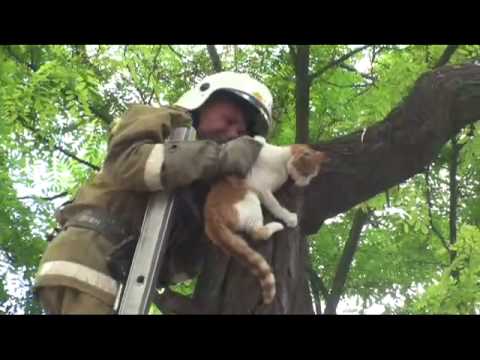 7Что такое «любовь к животным»? Напишите свой ответ 1–2 предложениями. Начните свой текст так:Любовь к животным – это желание…Ответ:_________________________________________________________________________________________________________________________________________________________________________________________________________________________________________________________________________________________________________________________________________________________________________________________________Контрольная работа №2 по теме «Синтаксис и пунктуация» Назначение диагностической работы Работа предназначена для проведения процедуры диагностики предметных результатов обучающихся по разделу «Синтаксис и пунктуация в 5 классе. Наименование диагностической работыКонтрольная работаСтруктура контрольной работыКонтрольная работа состоит из двух частей:1 часть содержит 11 вопросов  с выбором ответа2 часть содержит 9 заданий с развёрнутым ответом на основе анализа предложенного текста.Обобщенный план работыОтветы и критерии оценивания заданийТаблица перевода первичных баллов в пятибалльную систему оценокКонтрольная работа №2 по теме «Синтаксис и пунктуация» Дорогие ребята!Работа, которую вам предстоит выполнить, состоит из 2 частей: Часть 1 содержит 11 заданий с выбором ответа. Правильным является только один вариант ответа.Часть 2 содержит 9 заданий  с развёрнутым ответом по тексту, который вы прочитаете.Баллы, полученные вами за выполненные задания, суммируются. Постарайтесь выполнить как можно больше заданий и набрать наибольшее количество баллов.Желаем успеха! Часть  11. Раздел науки о языке, в котором изучаются знаки препинания и правила их употребления, называется2.Предложения, в которых есть второстепенные члены предложения, называются 3. В каком ряду во всех терминах пропущена одна и та же буква?4. Какой второстепенный член предложения обозначает признак предмета или лица,  зависит от существительного, выражается чаще всего прилагательным?5. Укажите грамматическую основу предложения  Кто-то окликнул меня в темноте.6. Укажите предложение, в котором нет однородных членов предложения.7. Укажите правильное объяснение пунктуации на месте скобки  в предложении  Стихи из сборника Л. Татьяничевой «Верность» печатались во фронтовых газетах […] и были очень популярны.8. Укажите предложение, в котором необходимо поставить тире.9. Укажите предложение, в котором необходимо поставить двоеточие  знаки препинания не расставлены).10. Укажите предложение, в котором есть обращение 11.Какой знак препинания отсутствует на месте скобки в предложении «Стихи о родине писать — ей жизнь по капле отдавать», (… ) писала  Людмила Татьяничева ?12. Выпишите из текста фразеологизм, который имеет значение «остроумное замечание». Приведите два любых известных вам фразеологизма.Ответ: ________________________________________________________________________________________________________________________________________13. Выпишите из предложения 2 все словосочетания, в каждом из них укажите главное и зависимое слово.Ответ:_____________________________________________________________14. Укажите вид предложения 10 по количеству грамматических основ.Ответ:_____________________________________________________________15. Среди предложений 1-7 найдите простые предложения, в которых есть однородные члены,  укажите их номера.Ответ:_____________________________________________________________16. Выпишите грамматическую основу из предложения 4.Ответ:_____________________________________________________________17.Укажите номер предложения, в котором есть обобщающее слово. Выпишите обобщающее слово.Ответ:_____________________________________________________________18. Измените 8 предложение таким образом, чтобы оно стало сложным. Запишите полученное предложение, расставьте в нём знаки препинания.Ответ:_______________________________________________________________________________________________________________________________19. Укажите среди предложений 8-12 номер предложения, в котором постановка знаков препинания объясняется следующим правилом: простые предложения в составе сложного на письме обычно разделяются запятой.Ответ:_____________________________________________________________20. Дайте синтаксическую характеристику предложения 13.Ответ:_______________________________________________________________________________________________________________________________Контрольная работа №3 по разделу «Морфемика» Назначение диагностической работы Работа предназначена для проведения процедуры диагностики предметных результатов обучающихся по разделу «Морфемика» в 5 классе. Наименование диагностической работыКонтрольная работаСтруктура контрольной работыКонтрольная работа состоит из 8 заданий с развёрнутым ответом на основе анализа предложенного текста.Обобщенный план работыОтветы и критерии оценивания заданийТаблица перевода первичных баллов в пятибалльную систему оценокКонтрольная работа №3 по разделу «Морфемика».Дорогие ребята!    Работа, которую вам предстоит выполнить, состоит из 8 заданий. Некоторые из этих заданий состоят из нескольких. Поэтому будьте внимательны, читая вопросы.   За каждое задание вы получаете определённое количество баллов. Баллы, полученные вами за выполненные задания, суммируются.     Постарайтесь выполнить как можно больше заданий и набрать наибольшее количество баллов.                                    Желаем успеха!Сформулируйте основную мысль текста. Запишите её, продолжив предложение. Вы можете использовать слова и выражения из текста.Талант – это___________________________________________________ ______________________________________________________________________________________________________________________________А) Выпишите из текста слова с пропущенными орфограммами, вставьте  буквы. Б) В какой части слова находятся орфограммы?  Выделите эту морфему.Ответ: А)_____________________________________________________________Б)____________________________________________________________ Русский учёный Бодуэн де Куртенэ  так писал о понятии морфема: «Считать термин «морфема» лишним – то же самое, что считать лишним объединяющий термин «дерево» и довольствоваться частными названиями: «дуб», «берёза», «ель», «ива» и т.д.» Запишите все частные названия к общему слову морфема.Ответ:________________________________________________________________________________________________________________________А) В тексте М.Пришвина найдите слово, которое придумал сам писатель. (В лингвистике такие слова называются индивидуально-авторскими.) Выпишите его, обозначьте морфемы. Б) Какое значение придаёт этому слову суффикс? В) Подберите и запишите 2 слова с суффиксом, имеющим такое же значение.Ответ: А)____________________________________________________________Б)____________________________________________________________В)____________________________________________________________Ребята 5 класса  готовились к докладу на школьной конференции по теме  «Словообразовательная модель слова». Вот часть их доклада: Помогите вашим сверстникам закончить доклад. Для этого заполните пропуски, в качестве примеров  выберите три слова из текста Михаила Пришвина.   Известно, что в русском языке приставка  за-  имеет значение «начать действие», а приставка  от- – значение «закончить действие». Составьте словообразовательную пропорцию, используя текст М. Пришвина: зацвести : отцвести  =  _____ : ______Ответ:______________________________________________________В «Школьном словообразовательном словаре русского языка» А.Н.Тихонова встречаем следующую статью о слове талант:	                      талантливоталант       талантлив(ый)							   талантливость Определите часть речи каждого слова, обозначьте морфему, благодаря  которой родились новые слова.Ответ:талантлив(ый)_________________________________________________талантливо____________________________________________________талантливость_________________________________________________Ученик 5 класса Петя составил для себя следующую памятку о том, как правильно выделить окончание в слове:Лиза, одноклассница Пети, не согласилась с ним, сказав, что Петя перепутал порядок действий. А с кем согласны вы? Запишите полный ответ на вопрос, при необходимости восстановив нужную последовательность действий.Ответ:_____________________________________________________________Контрольная работа №4 по разделу «Имя прилагательное как часть речи» Назначение диагностической работы Работа предназначена для проведения процедуры диагностики предметных результатов обучающихся по разделу «Имя прилагательное как часть речи» в 5 классе. Наименование диагностической работыКонтрольная работаСтруктура контрольной работыКонтрольная работа состоит из двух частей:1 часть содержит 11 вопросов  с выбором ответа2 часть содержит 9 заданий с развёрнутым ответом на основе анализа предложенного текста.Обобщенный план работыОтветы и критерии оценивания заданийТаблица перевода первичных баллов в пятибалльную систему оценокКонтрольная работа №4 по разделу «Имя прилагательное как часть речи» Дорогие ребята!Работа, которую вам предстоит выполнить, состоит из 2 частей: Часть 1 содержит 11 заданий с выбором ответа. Правильным является только один вариант ответа.Часть 2 содержит 9 заданий  с развёрнутым ответом по тексту, который вы прочитаете.Баллы, полученные вами за выполненные задания, суммируются. Постарайтесь выполнить как можно больше заданий и набрать наибольшее количество баллов.                                    Желаем успеха! Часть 11. На какие вопросы отвечает имя прилагательное?1)	кто? что?2)	какой? чей?3)	что делать? что сделать?4)	где? когда? куда? откуда? почему? зачем? как?2.Укажите верное утверждение. 3. Как изменяются имена прилагательные?1)	только по числам и родам2)       только по числам, родам (в единственном числе), падежам3)	только по родам и падежам4)	только по временам4. В каком ряду все слова – имена прилагательные?5. Укажите имя прилагательное, которое отвечает на вопрос чей?6. Определите род, число, падеж имени прилагательного в предложении: «Главным инструментом писателя является слово».7. В предложении «И в самом обычном наряде мила ты, отчизна, до слёз» (Л. Татьяничева) краткое прилагательное является8. Укажите имя прилагательное с гласной  И  в окончании.9. Укажите имя прилагательное с гласной  О  после шипящих.10. Укажите имя прилагательное, соответствующее схеме: ∩ ^ .11.  Укажите словосочетание, в котором прилагательное является лишним. (Учитывайте значение определяемого существительного.)12.Вставьте пропущенные буквы. Продолжите таблицу.13. Укажите номер предложения, в котором заключена основная мысль текста.Ответ:_____________________________________________________________14. Подберите синоним (-ы) к прилагательному кипуч..й (жизнью) (предложение 10).Ответ:_____________________________________________________________15. Подберите эпитет к слову  (на) Урале  в предложении 1.Ответ:_____________________________________________________________16. Из предложений 1 – 5 выпишите краткое прилагательное. Определите его синтаксическую роль.Ответ:_____________________________________________________________17. Определите падеж прилагательного в предложении 3.Ответ:_____________________________________________________________18. Какое прилагательное в  предложении 2 имеет следующие морфологические признаки: мн. ч.,  Т.п.? Ответ:_____________________________________________________________19. Укажите непостоянные морфологические признаки прилагательного  полевые (мыши)  из предложения 11. Какой непостоянный признак определить невозможно? Почему? Ответ:_____________________________________________________________20. Из текста выпишите  все имена собственные.(примечание:  при включении в курс 5 класса модуля  «Лингвокраеведение. Ономастика Южного Урала» для реализации НРЭО данное задание изменяется: Выпишите из текста топонимы.)Ответ:_____________________________________________________________ Контрольная работа №5 по разделу «Глагол как часть речи» Назначение диагностической работы Работа предназначена для проведения процедуры диагностики предметных результатов обучающихся по разделу «Глагол как часть речи» в 5 классе. Наименование диагностической работыКонтрольная работаСтруктура контрольной работыКонтрольная работа состоит из двух частей:1 часть содержит 10 вопросов  с выбором ответа2 часть содержит 10 заданий с развёрнутым ответом на основе анализа предложенного текста.Обобщенный план работыОтветы и критерии оценивания заданийТаблица перевода первичных баллов в пятибалльную систему оценокКонтрольная работа №5 по разделу «Глагол как часть речи» Дорогие ребята!Работа, которую вам предстоит выполнить, состоит из 2 частей: Часть 1 содержит 10 заданий с выбором ответа. Правильным является только один вариант ответа.Часть 2 содержит 10 заданий  с развёрнутым ответом по тексту, который вы прочитаете.Баллы, полученные вами за выполненные задания, суммируются. Постарайтесь выполнить как можно больше заданий и набрать наибольшее количество баллов.                                    Желаем успеха! Часть 1Выпишите глагол в неопределённой форме.Какой признак глагола имеет неопределённая форма?Укажите номер верного суждения.Подберите видовую пару к глаголу рассказать.5.Выпишите глагол, в котором нет чередующейся гласной в корне.6. Выпишите глагол, который не имеет формы 1-го лица ед. числа.7.Выпишите глагол с гласной е в окончании.8.Выпишите глагол 1 спряжения.9.Найдите слово без ь после шипящих.10.В каком примере есть грамматическая ошибка? Исправьте её.Часть 2Прочитайте текст. (1) Летом в нашем дворе п..(1)явился новый мальчишка. (2) Это был сосе..(2)ский родственник, который приехал к ним пог.(3).стить с Волги. (3) Он странно говорил на «о» и казался нам посланцем с другой земли. (4) Оканье нас смешило, но мы крепил..(4)сь, не подавая виду: с каждым может случи(т/ть)(5)ся – вон Вовка Зуев вообще заикае(т/ть)(6)ся! (5) И этот мальчишка, ловкий и рассудительный, никогда не видевший гор, вскоре стал нашим спутником в путешествиях по всем окрестным скалам и речкам.(6) В одном из походов на нашей тропе появилась змея. (7) Мы замерли, зная, насколько эта встреча опасна. (8) А волжанин, никогда раньше не видевший живых гадюк, схватил змею за хвост и резко взмахнул ею, как кнутом пастух.  (9) В змее что-то хрустнуло, она обмякла, как верёвка. (10) Он отбросил её в сторону и как ни в чём не бывало з..(7)шагал дальше. (11) Мы смотрели на него с в..(8)сторгом. (12)  А он никак не мог понять, в чём, собственно, про..(9)вился его героизм.(13) Может, вот так же, от неведенья, люди соверша..(10)т подвиги? (14) Не знаю. (15) Но думаю, что это очень даже возможно.(По К. Скворцову)11.Вставьте пропущенные буквы. Продолжите таблицу. 12.Определите тип речи. ___________________________________________13. Найдите в тексте слова-синонимы, которыми автор характеризует поступок, который совершил мальчик.__________________________________ 14.Какая часть речи помогает передать последовательность событий? ______________________________________________________________15.Из предложений 9 –10 выпишите глагол, в котором приставка имеет значение начала действия. __________________________________________________16. Подберите синоним к глаголу из предложения 6.__________________________________________________________________17. Из предложения 6 выпишите грамматическую основу._________________________________________________________________18. Из предложений 9 – 12 выпишите глагол в неопределённой форме. _______________________________________________________________19.	Из предложений 12 – 15 выпишите глаголы, которые стоят в форме 1-го лица ед. числа._________________________________________________________________20. Из предложений 5 – 6 выпишите глагол в форме прошедшего времени без приставки. ______________________________________Контрольная работа №6 по разделу «Повторение изученного в 5 классе» Назначение диагностической работы Работа предназначена для проведения процедуры диагностики предметных результатов обучающихся по предмету «Русский язык» за курс 5 класса. Наименование диагностической работыКонтрольная работаСтруктура контрольной работыКонтрольная работа состоит из двух частей:1 часть содержит 12 вопросов  с выбором ответа2 часть содержит  4 задания с выбором ответа и 4  задания с кратким ответом на основе анализа предложенного текста.Обобщенный план работыОтветы и критерии оценивания заданийТаблица перевода первичных баллов в пятибалльную систему оценокКонтрольная работа №6 по разделу «Повторение изученного в 5 классе» Дорогие ребята!     Работа, которую вам предстоит выполнить, состоит из 2 частей:      Часть 1 содержит 12 заданий с выбором ответа. Правильным является только один вариант ответа.      Часть 2 содержит  4 задания с выбором ответа и 4  задания с кратким ответом на основе текста, который вы прочитаете.      Баллы, полученные вами за выполненные задания, суммируются. Постарайтесь выполнить как можно больше заданий и набрать наибольшее количество баллов.                                   Желаем успеха!Часть 11.В каком слове неверно выделена буква, обозначающая ударный звук?2. В каком ряду приведены формы одного и того же слова?1)	правило, правильный, править2)	правильно, правильного, правы3)	правильным, правильная, правильных4)	правота, правда, правдивостьОтвет:_______________________________________________________ 3. В каком слове нет уменьшительно-ласкательного суффикса?1)	заколка2)       коврик3)	конфетка4)	корешокОтвет:_______________________________________________________4. У какого слова неверно охарактеризованы морфологические признаки?Ответ:_______________________________________________________5. Какое языковое явление проиллюстрировано следующими примерами?                     блеск – блестеть – блещет6. Какой вывод иллюстрируют следующие примеры?высокий – высокая – высокое7. В каком ряду все слова относятся к одной части речи?Ответ:_______________________________________________________8. В каком примере выделенное слово имеет переносное значение?1) золотое кольцо2) ледяная глыба	3) ледяное спокойствие	4) золотые слитки	Ответ:_______________________________________________________9. В каком ряду во всех словах пропущена буква а?1) р..списание, с..лют	2) ш..колад,  ш..ссе  3) к..мпьютер, м..ндарин	4) б..лкон, х..ккейОтвет:_______________________________________________________10. В каком ряду во всех словах на месте пропуска пишется буква ы ?Ответ:_______________________________________________________11. В каком ряду во всех словах на месте пропуска пишется буква о?1) р..сток, отр..сль	2) крыж..вник, ж..рдочка3) предпол..жение, предл..гать	4) выр..сли, Р..стиславОтвет:_______________________________________________________12. В каком ряду во всех словах на месте пропуска пишется буква с?Часть 213. Какой заголовок подходит к данному тексту?России славные сыны, что поднимали Урал.Военно-строительная история уральских крепостей.История земли челябинской.Как казаки Челябинск обустраивали.Ответ: _____________________________________________________14. На какой вопрос в тексте НЕТ ответа?Чем занимались наши предки?Какие озёра находятся в Челябинске?Какие наконечники были на гарпунах древних челябинцев?Почему Челябинск получил такое название?Ответ: _____________________________________________________15. С кем сравнивает автор новый (рождающийся) город?Ответ: _____________________________________________________16. В каком предложении говорится о том, как относились первые челябинцы к своей земле?Ответ: _____________________________________________________17. Выпишите из текста все имена собственные.Ответ: _____________________________________________________18.Подберите синоним к слову неповторимым  (предложение 7).Ответ: _____________________________________________________19. Из предложений 12 – 13  выпишите однородные сказуемые. Ответ:_____________________________________________________________20. Среди предложений первого абзаца найдите сложное предложение. Запишите его номер. Ответ:_____________________________________________________________СД Словарный диктантСловарный диктант № 1Словарные слова из учебника, изученные на момент проведения диктанта. Железнодорожный вокзал, баскетбольная площадка, интересная брошюра, жюри соревнования, шёлковый парашют, юный хоккеист, изредка играть в теннис, беседовать с товарищем, стремиться к победе, праздничный салют, написать рапорт, посетить вдвоём с другом. (16слов)ЗаданияВыпишите слова, относящиеся к тематической группе «Спорт». Дополните тематическую группу своими примерами (1-2 слова). Найдите среди записанных слов синонимичные. Продолжите синонимический ряд. Выпишите слово со значением «Устный или письменный официальный доклад по предусмотренной уставом форме при обращении военнослужащих к начальству». СпецификацияНазначение диагностической работы: словарный диктант проверяет усвоение слов с непроверяемыми и труднопроверяемыми орфограммами.Количество слов для словарного диктанта: словарный диктант включает 16 слов с непроверяемыми орфограммами.Структура диагностической работы: диагностическая работа состоит из слов для записи под диктовку и заданий к ним. Задания по лексике предлагаются обучающимся после написания диктанта. Проверяемые умения:  обнаруживать орфограммы,  правильно писать слова с непроверяемыми и труднопроверяемыми написаниями,определять лексическое значение слова,группировать слова по тематическим группам,подбирать синонимы.Оценивание словарного диктантаЗа словарный диктант ставятся две отметки: 1-ая отметка за собственно словарный диктант, 2-ая – за выполненные задания.Оценивание диктанта0 ошибок – отметка «5»1-2 ошибки – отметка «4»3-4 ошибки – отметка «3»5-7 ошибок – отметка «2»8 и более ошибок – отметка «1»Примечание: Отличная оценка не выставляется при наличии более 3 исправлений.Оценивание заданий Оценивание: 4балла – отметка «5», 3 балла – отметка «4»,  2 балла – отметка «3», 1 балл – отметка «2», 0 баллов  - «1».Словарный диктант № 2Словарные слова из учебника, изученные на момент проведения диктанта. Транскрипция, орфограмма, суффикс, окончание, дефис, пунктуация, словосочетание, обстоятельство, дополнение, определение, знаки препинания, диалог, фонетика, орфоэпия, лексикология. (15 слов)ЗаданияНапишите слово, обозначающее совокупность букв системы письма какого-л. языка, расположенных в определённом порядке (1-2 слова). Поставьте ударение. Подберите синоним к данному слову. Определите слово по лексическому значению: «речь одного лица».Вставьте слова на месте пропусков. «Су(ф, фф)икс – это значимая часть слова, которая находится ____________________________________________ и служит  для __________________________________________________________________ .СпецификацияНазначение диагностической работы: словарный диктант проверяет усвоение слов с непроверяемыми и труднопроверяемыми орфограммами.Количество слов для словарного диктанта: словарный диктант включает 15 слов с непроверяемыми орфограммами.Структура диагностической работы: диагностическая работа состоит из слов для записи под диктовку и заданий к ним. Задания по лексике предлагаются обучающимся после написания диктанта. Проверяемые умения:  обнаруживать орфограммы,  правильно писать слова с непроверяемыми и труднопроверяемыми написаниями,определять лексическое значение слова,подбирать синонимы и антонимы,произносить слова в соответствии с орфоэпическими нормами.Оценивание словарного диктантаЗа словарный диктант ставятся две отметки: 1-ая отметка за собственно словарный диктант, 2-ая – за выполненные задания.Оценивание диктанта0 ошибок – отметка «5»1-2 ошибки – отметка «4»3-4 ошибки – отметка «3»5-7 ошибок – отметка «2»8 и более ошибок – отметка «1»Примечание: Отличная оценка не выставляется при наличии более 3 исправлений.Оценивание заданий Оценивание: 4балла – отметка «5», 3 балла – отметка «4»,  2 балла – отметка «3», 1 балл – отметка «2», 0 баллов  - «1».Словарный диктант № 3Словарные слова из учебника, изученные на момент проведения диктанта. Балкон, кабинет, фиолетовый, велосипед, маршрут, гитара, пианино, конфета, костюм, корзина, грамота, чехол, ремень, расчётливый, рассчитать, крыжовник, шоссе, богатый, грамматика, маршрут.(20 слов)ЗаданияПоставьте ударение в словах:Квартал, алфавит, каучук, щавель, свекла, цемент.Образуйте от существительного крыжовникприлагательное, составьте словосочетание с этим прилагательным.Подберите антоним и синоним к слову расчётливый (человек).СпецификацияНазначение диагностической работы: словарный диктант проверяет усвоение слов с непроверяемыми и труднопроверяемыми орфограммами.Количество слов для словарного диктанта: словарный диктант включает 20 слов с непроверяемыми орфограммами.Структура диагностической работы: диагностическая работа состоит из слов для записи под диктовку и заданий к ним. Задания по лексике предлагаются обучающимся после написания диктанта. Проверяемые умения:  обнаруживать орфограммы,  правильно писать слова с непроверяемыми и труднопроверяемыми написаниями,составлять словообразовательные пары слов,подбирать синонимы и антонимы,произносить слова в соответствии с орфоэпическими нормами.Оценивание словарного диктантаЗа словарный диктант ставятся две отметки: 1-ая отметка за собственно словарный диктант, 2-ая – за выполненные задания.Оценивание диктанта0 ошибок – отметка «5»1-2 ошибки – отметка «4»3-4 ошибки – отметка «3»5-7 ошибок – отметка «2»8 и более ошибок – отметка «1»Примечание: Отличная оценка не выставляется при наличии более 3 исправлений.Оценивание заданий Оценивание: 4 балла – отметка «5», 3 балла – отметка «4»,  2 балла – отметка «3», 1 балл – отметка «2», 0 баллов  - «1».Словарный диктант № 4Словарные слова из учебника, изученные на момент проведения диктанта. Инженер, мандарин, янтарный, тренер, состязание, тренироваться, гимнастика, космонавт, стадион, спартакиада, вагон, платформа, фотоаппарат, бинокль, проворный, бирюзовый, ароматный, календарь, профессия, огромный, (20 слов)ЗаданияОбразуйте форму мн. ч. род.п. существительногомандарин, форму им.п. мн.ч.существительного инженер.Составьте 2 словосочетания с прилагательным янтарный так, чтобы оно было употреблено в прямом и переносном значении.Вставьте слова на месте пропуска таким образом, чтобы получился синонимический ряд: _______________ - огромный - _______________.СпецификацияНазначение диагностической работы: словарный диктант проверяет усвоение слов с непроверяемыми и труднопроверяемыми орфограммами.Количество слов для словарного диктанта: словарный диктант включает 20 слов с непроверяемыми орфограммами.Структура диагностической работы: диагностическая работа состоит из слов для записи под диктовку и заданий к ним. Задания по лексике предлагаются обучающимся после написания диктанта. Проверяемые умения:  обнаруживать орфограммы,  правильно писать слова с непроверяемыми и труднопроверяемыми написаниями,подбирать синонимы,правильно образовывать форму слова,различать слова с прямым и переносным значением.Оценивание словарного диктантаЗа словарный диктант ставятся две отметки: 1-ая отметка за собственно словарный диктант, 2-ая – за выполненные задания.Оценивание диктанта0 ошибок – отметка «5»1-2 ошибки – отметка «4»3-4 ошибки – отметка «3»5-7 ошибок – отметка «2»8 и более ошибок – отметка «1»Примечание: Отличная оценка не выставляется при наличии более 3 исправлений.Оценивание заданий Оценивание: 4 балла – отметка «5», 3 балла – отметка «4»,  2 балла – отметка «3», 1 балл – отметка «2», 0 баллов  - «1».ОтметкаКритерии«5»- ученик полно излагает изученный материал, даёт правильные определения языковых понятий;- обнаруживает понимание материала, может обосновать свои суждения, применить знания на практике, привести свои примеры;- излагает материал последовательно и правильно с точки зрения норм литературного языка«4»- ученик полно излагает изученный материал, даёт правильные определения языковых понятий;- обнаруживает понимание материала, может обосновать свои суждения, применить знания на практике, привести свои примеры;но- допускает 1-2 фактические ошибки, которые сам же исправляет, и/или 1-2 недочёта в последовательности изложения и языковом оформлении излагаемого«3»-ученик обнаруживает знание и понимание основных положений данной темы, но:- излагает материал неполно и допускает неточности в определении понятий и формулировке правил;- не умеет достаточно глубоко и доказательно обосновать свои суждения и привести свои примеры;- излагает материал непоследовательно и допускает ошибки в языковом оформлении излагаемого«2»- ученик обнаруживает незнание большей части изучаемого материала данной темы, допускает ошибки в формулировке определений и правил, искажающие их смысл, беспорядочно и неуверенно излагает материал«1»- ученик обнаруживает полное незнание или непонимание материалаОтметкаКритерии«5»- ученик полно излагает изученный материал, даёт правильные определения языковых понятий;- обнаруживает понимание материала, может обосновать свои суждения, применить знания на практике, привести свои примеры;- излагает материал последовательно и правильно с точки зрения норм литературного языка«4»- ученик полно излагает изученный материал, даёт правильные определения языковых понятий;- обнаруживает понимание материала, может обосновать свои суждения, применить знания на практике, привести свои примеры;но- допускает 1-2 фактические ошибки, которые сам же исправляет, и/или 1-2 недочёта в последовательности изложения и языковом оформлении излагаемого«3»-ученик обнаруживает знание и понимание основных положений данной темы, но:- излагает материал неполно и допускает неточности в определении понятий и формулировке правил;- не умеет достаточно глубоко и доказательно обосновать свои суждения и привести свои примеры;- излагает материал непоследовательно и допускает ошибки в языковом оформлении излагаемого«2»- ученик обнаруживает незнание большей части изучаемого материала данной темы, допускает ошибки в формулировке определений и правил, искажающие их смысл, беспорядочно и неуверенно излагает материал«1»- ученик обнаруживает полное незнание или непонимание материалаОрфограмма/пунктограммаСлова с орфограммой/ пунктограммыбезударные проверяемые гласные в корнеРекой, берегам, деревьев, воде, цветущей, поляны, пестреют, цветами, траве, пищат, дереве, заливается, темнеет, тишину, наслаждаемся, умолкают, лесные, обитатели, поют, соловьи, росой, хорошо, голубка, облаканепроверяемые гласные и согласныеОстрове, образован, отражается, облака,  черёмухи, жужжат, комары, костёр, палатку, покоем, соловьи, потом, засияет, обитатели, хорошопроверяемые согласные в корне словаЛес, редко, голубканепроизносимые согласные в  корне словаСолнце, радостногласные и согласные в приставкахЗаливается, отзывается, покрывает, прогреется, проснутся, разводим, наслаждаемсяразделительный ЬСоловьином, соловьи,  деревьевокончания глаголов Увидите, заливается, слышим, темнеет, разводим, ставим, наслаждаемся, засияет, прогреется, покрываетокончания существительныхОстрове, руслом,  речки, черёмухи, дереве окончания прилагательныхЛесные–ТСЯ и –ТЬСЯ в глаголахОтражается, заливается, отзывается, прогреется, проснутсябуквы И, У, А после шипящихПищат слитное/раздельное написание приставок и предлоговЗаливается, отзывается, разводим, умолкают, прогреется, проснутся; о (Соловьином) острове, по берегам, в воде, в траве, на деревезнаки препинания в конце предложенияВы слышали о Соловьином острове?Точка в конце предложениязнаки препинания при  однородных членахОн образован рекой и её старым руслом.Мне радостно и хорошо.  Мы разводим костёр, ставим палатку, наслаждаемся покоем.запятая между частями сложного предложенияПотом засияет солнце, прогреется воздух, проснутся лесные жители.В траве жужжат пчёлы, пищат комары.В воде отражается лес, плывут облака цветущей черёмухи.№Проверяемые уменияОтветы. 1 вариантОтветы. 2 вариант1Проводить фонетический и орфоэпический анализ словаОбитатели, соловьиБывают 2Членить слова на морфемы на основе смыслового, грамматического и словообразовательного анализаРаз-вод-имУ-вид-ите3Опознавать самостоятельные части речи и их формыУмолкают (глагол) лесные (прилаг.) обитатели (сущ.)Ему (мест.) отзывается (глаг.) голубка (сущ.)4Находить грамматическую основу предложенияРоса покрывает Вы увидитеДед рассказывал мне о повадках животных. Каждое животное имеет разум. Гусь умён, ходит важно. У свиньи хорошая память. Собака любит хозяина, скучает по нему. Утром собака увидит его, бежит, ласкается, улыбается во все зубы. А я очень интересовался лошадьми. Наш Серко очень умный. Он узнает хорошего и доброго человека. Подойдёт к нему, возьмёт губами протянутый кусок сахара и потом долго  кивает головой, благодарит. (По К. Макарову)№Объект оцениванияУровень сложностиМаксимальный балл за выполнение1ДиктантДиктантДиктантУмение писать под диктовку тексты объемом 75 слов в соответствии с изученными правилами правописанияУмение проверять собственный и предложенный тексты, находить и исправлять орфографические и пунктуационные ошибкиБ5Задания к тексту диктантаЗадания к тексту диктантаЗадания к тексту диктанта1Умение формулировать простые выводы на основе информации, содержащейся в текстеБ12Умение интерпретировать и обобщать содержащуюся в тексте информациюБ13Умение различать звуки и буквы. Умение сравнивать звуковой и буквенный состав слова. Б14Умение находить в словах с однозначно выделяемыми морфемами окончание, корень, суффикс, приставку. Умение находить слово, соответствующее предложенной схеме состава слова. Б15Умение находить в тексте родственные слова. Умение различать формы слова и родственные слова. Умение различать родственные слова и слова с омонимичными корнями. Б16Умение находить предложение с заданным количеством однородных членовБ17Умение выражать собственное мнение. Умение писать небольшие тексты. П1№ заданияПравильный ответ и критерии оценивания Критерии оценивания первой части работы (диктанта)Критерии оценивания первой части работы (диктанта)5 баллов – уровень выполнения требований к диктанту значительно выше удовлетворительного: в диктанте отсутствуют ошибки4 балла – уровень выполнения требований к диктанту выше удовлетворительного: допущено не более 2 ошибок любого (разного) типа3 балла – достаточный уровень выполнения требований, предъявляемых к диктанту: допущено не более 3 ошибок любого (разного) типа2 балла – уровень выполнения требований ниже удовлетворительного: допущено не более 5 ошибок любого (разного) типа1 балл – уровень выполнения требований ниже минимального: допущено более 5 ошибок любого (разного) типаКритерии оценивания второй части работы (заданий к тексту диктанта)Критерии оценивания второй части работы (заданий к тексту диктанта)1Ответ:Люди и животные. (Повадки животных)1 балл – записан верный ответ 0 баллов – дан неверный ответ, или ответ отсутствует2Ответ:Учащийся в той или иной форме дал верный ответ на вопрос. Например: Лошади умные <или> любой другой ответ, отражающий содержание текста.1 балл – записан верный ответ 0 баллов – дан неверный ответ, или ответ отсутствует3Ответ:любит1 балл – записан верный ответ 0 баллов – дан неверный ответ, или ответ отсутствует4Ответ:Слово правильно разобрано по составу: у-вид-ит1 балл – записан верный ответ 0 баллов – дан неверный ответ, или ответ отсутствует5Ответ:Записаны два родственных слова: разум, умён1 балл – дан верный полный ответ: записаны два нужных слова0 баллов – дан неверный или неполный ответ, или ответ отсутствует6Ответ:Правильно найдено предложение с однородными членами, выписаны 2 однородных определения: хорошего и доброго.1 балл – дан верный полный ответ: записаны три однородных члена предложения0 баллов – дан неверный или неполный ответ, или ответ отсутствует7Ответ:Записан небольшой текст из 1–2 предложений о том, что такое любовь к животным. Текст не содержит фактических ошибок.1 балл – задание выполнено правильно, фактических ошибок нет0 баллов – задание выполнено неправильно: допущена фактическая ошибка, или ответ отсутствуетПРИМЕЧАНИЕ: При выполнении заданий 1–7 учитывается грамотность записи ответов:если при записи ответов на задания 1–7 ошибок нет – к общему количеству баллов прибавляются 2 балла;если при записи ответов на задания 1–7 допущено не более 2 ошибок – к общему количеству баллов прибавляется 1 балл;если при записи ответов на задания 1–7 допущено более 2 ошибок – к общему количеству баллы не прибавляются.ПРИМЕЧАНИЕ: При выполнении заданий 1–7 учитывается грамотность записи ответов:если при записи ответов на задания 1–7 ошибок нет – к общему количеству баллов прибавляются 2 балла;если при записи ответов на задания 1–7 допущено не более 2 ошибок – к общему количеству баллов прибавляется 1 балл;если при записи ответов на задания 1–7 допущено более 2 ошибок – к общему количеству баллы не прибавляются.ОценкаПервичный балл «5»13 –14«4»9 –12«3»5 – 8«2»0 – 4№Объект оцениванияУровень сложностиМаксимальный балл за выполнение1Знание разделов науки о языкеБ12Умение опознавать предложения распространённые и нераспространённыеБ13Умение соблюдать орфографические нормы Б14Умение распознавать второстепенные члены предложения Б15Умение находить грамматическую основу предложения Б16Умение опознавать предложения с однородными членамиБ17Умение расставлять знаки препинания в предложениях с однородными членами Б18Умение расставлять знаки препинания между подлежащим и сказуемымБ19Умение расставлять знаки препинания в предложениях с обобщающим словомБ110Умение находить предложения с обращениемБ111Умение расставлять знаки препинания в предложениях с прямой речьюБ112Умение находить фразеологизм по его значениюБ213Умение опознавать словосочетание как одну из основных единиц  синтаксисаП214 Умение опознавать предложения простые и сложныеП215Умение опознавать предложения с однородными членамиП216Умение находить грамматическую основу предложения П217Умение опознавать предложения с обобщающим словомБ218Умение преобразовывать простое предложение в сложноеП219Умение расставлять знаки препинания в простом и сложном предложенияхП220 Умение проводить синтаксический анализ предложенияБ2№ заданияПравильный ответ и критерии оцениванияКритерии оценивания первой части работы1 балл – записан верный ответ0 баллов – дан неверный ответ, или ответ отсутствуетКритерии оценивания первой части работы1 балл – записан верный ответ0 баллов – дан неверный ответ, или ответ отсутствует122433415261718492102111Критерии оценивания второй части работы2 балла – записан верный ответ1 балл – записан неполный ответ или частично неверный ответ0 баллов – дан неверный ответ, или ответ отсутствуетКритерии оценивания второй части работы2 балла – записан верный ответ1 балл – записан неполный ответ или частично неверный ответ0 баллов – дан неверный ответ, или ответ отсутствует12красным словцом (красное словцо)  +  записаны 2 любых фразеологизма13праздничные гулянья  (гл.), проходили (гл.) под музыку14сложное153,716тешили скоморохи  (скоморохи тешили)173, инструментов (инструменты)18Возможный вариант: В праздничный день гуляния начинались с самого утра, и продолжались они за полночь. (Возможен другой вариант)191020Повествовательное, невосклицательное, простое, двусоставное, распространённоеПРИМЕЧАНИЕ: При выполнении заданий 12-20  учитывается грамотность записи ответов:если при записи ответов на задания обучающийся допустил одну ошибку (орфографическую, пунктуационную), то от общего количества баллов отнимается 1 баллесли при записи ответов на задания обучающийся допустил две ошибки  (орфографические, пунктуационные), то от общего количества баллов отнимается 2 балла и т.д.ПРИМЕЧАНИЕ: При выполнении заданий 12-20  учитывается грамотность записи ответов:если при записи ответов на задания обучающийся допустил одну ошибку (орфографическую, пунктуационную), то от общего количества баллов отнимается 1 баллесли при записи ответов на задания обучающийся допустил две ошибки  (орфографические, пунктуационные), то от общего количества баллов отнимается 2 балла и т.д.ОценкаПервичный балл «5»25-29«4»18-24«3»8-17«2»0-71)орфография2)пунктуация3)синтаксис4)словообразование1)нераспространёнными2)сложными3)простыми4)распространёнными1)интонация переч..сления,  пр..мая речь,  воскл..цательное предложение2)знаки преп..нания, опр..деление, словосоч..тание3)одн..родные члены, об..бщающее слово, вопр..сительное  предложение4)обр..щение, одн..родные члены, п..вествовательное  предложение1)определение2)подлежащее3)обстоятельство4)дополнение1)меня окликнул2)кто-то окликнул3)окликнул в темноте4)кто-то в темноте1)Людмилу Константиновну Татьяничеву называли «певцом Урала».2)Многие стихотворения Татьяничевой посвящены Уралу, его природе, людям особой, уральской «породы».3)После войны Людмила Татьяничева жила и работала в Челябинске.4)В Челябинске есть улица Татьяничевой, мемориальная доска на доме, где жила  Людмила Константиновна.1) Простое предложение с однородными членами, запятая перед союзом  И не нужна.2)Простое предложение с однородными членами, запятая перед союзом И нужна.3)Сложное предложение , запятая перед союзом И не нужна.4)Сложное предложение , запятая перед союзом И  нужна.1)Слоны являются единственными животными, которые не могут прыгать.2)Слоны помнят людей, которые с ними хорошо или плохо обращались, а также места, в которых с ними происходили те или иные события.3)Слоны  умеют приветствовать друг друга, старательно заботятся о потомстве и всегда хранят верность стаду.4)Слон  самое большое наземное животное на Земле.1)На уроках литературы мы знакомимся с произведениями   П. Бажова Л. Татьяничевой  К.Скворцова. 2)На уроках музыки мы слушали песни на стихи Л. Татьяничевой «Балладу о матери»  «Ромашки для влюблённых»  «Молчание». 3)Песни на стихи Л. Татьяничевой исполняли Л. Зыкина  В. Толкунова  А. Розум.4)Скоро  на уроках литературы мы будем изучать  творчество и А. Пушкина и М. Лермонтова  и  Н. Гоголя.1)Берегите старых людей,Без которых не было б вас! (Л. Татьяничева)2)Милая сестрица,Нам дозволь воды твоей напиться,Вымыть босы ноги добела,Поглядеть в живые зеркала… (Л. Татьяничева)3)Что ты сделал хорошего?Чем ты людям помог?  (Л. Татьяничева)4) .  ( Л. Татьяничева)1)тире2)запятая3)двоеточие4)кавычкиЧасть 2Прочитайте текстЧасть 2Прочитайте текстЧасть 2Прочитайте текст       (1) На Руси любили повеселиться. (2) Праздничные гуляния проходили под музыку. (3) Было много народных инструментов: гусли, гудки, дудки, домры. (4) Всем этим тешили народ  скоморохи. (5) Одни играли на дудках, другие били в бубны, третьи плясали, четвёртые показывали дрессированных собак и учёных медведей. (6) Находились и стихотворцы-потешники. (7) Они развлекали народ прибаутками и красным словцом.        (8) В праздничный день гуляния начинались с самого утра и продолжались за полночь.  (9)  Любимой народной потехой были кулачные и палочные бои.  (10) Схватки назывались игрищами, и частенько полюбоваться ими приезжал сам государь со свитой. (11) Молодые люди на праздниках боролись, бегали наперегонки, скакали на лошадях, метали копьё в положенное на землю кольцо, стреляли из луков в войлочные цели и шапки.(12) В этих играх победители получали награды. (13) Женщины и девушки собирались на лугах близ селений и водили хороводы. (По  материалам  энциклопедии «Я познаю мир. Этикет во все времена»)№Объект оцениванияУровень сложностиМаксимальный балл за выполнение1• Владение навыками различных видов чтения (изучающим, ознакомительным, просмотровым) и информационной переработки прочитанного материала• Умение	анализировать текст с точки зрения его темы, основной мыслиБ12Умение проводить орфографический анализ слова, определять морфему, в которой находится орфограмма, и правильно писать словоБ33Знание видов  морфем: корня, приставки, суффикса, окончанияП44Умение уточнять лексическое значение слова с опорой на его морфемный составП55Умение членить слова на морфемы на основе смыслового, грамматического и словообразовательного анализа, уточнять лексическое значение слова с опорой на его морфемный составБ56Умение уточнять лексическое значение слова с опорой на его морфемный составБ17Умение 	проводить морфемный и словообразовательный анализ словБ68Знание порядка действий при  опознавании морфем и членении слова на морфемы Б2№ заданияПравильный ответ и критерии оценивания1Возможные варианты ответа: Талант – это способность делать больше, чем нужно только себе. Талант – это способность славить зарю, но не самому славиться.Оценивание: 1 балл2А) весной, сидит, догадался, землиОценивание: по 0,5 за каждое словоБ) Морфема – кореньОценивание: 1 баллИтого: 3 балла3приставка, корень, суффикс, окончаниеОценивание: по 1 баллу за каждый терминИтого: 4 балла4А) птичик (корень птич-, суффикс –ик, нулевое окончание)Оценивание: 1 балл за верно найденное слово, 1 балл – за правильное членениеБ) уменьшительно-ласкательноеОценивание: 1 баллВ) подобраны 2 слова с суффиксом, имеющим такое же значениеОценивание: по 1 баллу за каждое словоИтого: 5 баллов5…  именами существительными – 1 баллс уменьшительно-ласкательным значением – 1 баллпальчик, птичик, клювик – по 1баллу за каждое словоИтого: 5 баллов6откроется: закроетсяОценивание: 1 балл7талантливый – имя прилаг., с помощью суффикса -лив- – 2 баллаТалантливо – наречие, с пом. суффикса - о - –2 баллаТалантливость – имя существ., с пом. суффикса –ость – 2 баллаИтого: 6 баллов8Лиза права. Порядок действий должен быть таким: 2,3,1,4Оценивание: за правильный порядок действий 2 балла.Итого: 2 баллаИтого: Итого: ПРИМЕЧАНИЕ: При выполнении заданий  учитывается грамотность записи ответов:если при записи ответов на задания обучающийся допустил одну орфографическую  ошибку  в слове с изученными орфограммами, то от общего количества баллов отнимается 1 баллесли при записи ответов на задания обучающийся допустил две орфографические ошибки в слове с изученными орфограммами, то от общего количества баллов отнимается 2 балла и т.д.ПРИМЕЧАНИЕ: При выполнении заданий  учитывается грамотность записи ответов:если при записи ответов на задания обучающийся допустил одну орфографическую  ошибку  в слове с изученными орфограммами, то от общего количества баллов отнимается 1 баллесли при записи ответов на задания обучающийся допустил две орфографические ошибки в слове с изученными орфограммами, то от общего количества баллов отнимается 2 балла и т.д.ОценкаПервичный балл «5»23 - 27«4»17-22«3»7-16«2»0-6Прочитайте текст     Что значит – талант? Однажды  в..сной  я подумал об этом и вот вижу, на высокой ёлке, на самом верхнем её пальчике, с..дит маленький птичик. Я дог..дался, что птичик этот поёт, потому что клювик его маленький то откроется, то закроется. Но такой он маленький, птичик, что песенка его до з..мли не доходит и остаётся вся там, наверху. Птичик этот крохотный пел, чтобы славить зарю, но не для того он пел, чтобы песенка славила птичку.    Так я тогда в этом птичике нашёл себе ответ на вопрос: что такое талант? Это, по-моему, есть способность делать больше, чем нужно только себе: это способность славить зарю, но не самому славиться.(М.Пришвин, известный русский писатель,автор сказки – были «Кладовая солнца»)      В русском языке слова образуются по определённым схемам, которые учёные называют  словообразовательными моделями.     Например,  по словообразовательной модели «корень + суффикс            -онок(-ёнок)» образуются имена существительные со значением «детёныши животных»: тигрёнок, котёнок, медвежонок.    Слова, образованные по схеме «корень + суффикс -оват (-еват)» ,  являются именами прилагательными со значением «слегка, немного»: сложноватый, синеватый, светловатый.                                                            ⁯ Слова, образованные по схеме «корень + суффикс –ик»,  являются именами______________  с __________________ значением . Например: ____________ ,  _____________ , ______________. 1.Сопоставить разные формы слова и выделить изменяющуюся часть.      2.Выяснить, относится ли слово к изменяемой части речи, для того чтобы понять, есть ли в слове окончание.     3.Просклонять или проспрягать слово, чтобы получить разные формы изменяемого слова.     4.Обозначить изменяющуюся часть слова как окончание.№Объект оцениванияУровень сложностиМаксимальный балл за выполнение1 Знание общекатегориального значения, морфологических и синтаксических свойств имени прилагательного Б12Знание общекатегориального значения, морфологических и синтаксических свойств имени прилагательного Б13Знание морфологических свойств имени прилагательного Б14Умение опознавать имена прилагательные Б15Умение проводить морфологический анализ имени прилагательногоБ16Умение проводить морфологический анализ имени прилагательногоБ17Умение определять синтаксическую роль кратких прилагательных Б18Умение проводить орфографический анализ слова и правильно его писатьБ19Умение проводить орфографический анализ слова и правильно его писатьБ110Умение проводить морфемный анализ словаБ111Умение обнаруживать речевые ошибки П112Умение проводить орфографический анализ слова и правильно его писатьБ513Умение находить в тексте основную мысльБ114 Умение подбирать синонимы к словамБ115Умение подбирать эпитеты к словамП116Умение опознавать краткие прилагательные и  определять  их синтаксическую роль Б217Умение проводить морфологический анализ имени прилагательногоБ118Умение проводить морфологический анализ имени прилагательногоБ119Умение проводить морфологический анализ имени прилагательногоП220Умение опознавать имена собственные (НРЭО – топонимы) в текстеБ2№ заданияПравильный ответ и критерии оцениванияКритерии оценивания первой части работы1 балл – записан верный ответ0 баллов – дан неверный ответ, или ответ отсутствуетКритерии оценивания первой части работы1 балл – записан верный ответ0 баллов – дан неверный ответ, или ответ отсутствует12223243516728192103112Критерии оценивания второй части работыКритерии оценивания второй части работы12а,о,ы,а,о,о,о,т,е,и Оценивание: по 0,5 б. за каждый верный ответ. Итого: 5 баллов131Оценивание: 1 балл14бурной / насыщенной (или другой подходящий синоним)Оценивание: 1 балл15могучем / великом (или другой подходящий эпитет)Оценивание: 1 балл16извилист, сказуемоеОценивание: 2 балла17Т.п.Оценивание: 1 балл18красивымиОценивание: 1 балл19мн.ч., Им.п. Нельзя определить род прилагательного, т.к. оно стоит в форме множественного числа.Оценивание: по 0,5 балла за каждый признак + 1балл  за полностью верный ответ. Итого: 2 балла20 Имена собственные (топонимы): Касли,  (на)  Урале, (озеро) Силач, Вишнёвые горыОценивание: по 0,5 балла за каждое слово. Итого: 2 баллаПРИМЕЧАНИЕ: При выполнении заданий 14-15  учитывается грамотность записи ответов:если при записи ответов на задания обучающийся допустил одну орфографическую  ошибку, то от общего количества баллов отнимается 1 баллесли при записи ответов на задания обучающийся допустил две орфографические ошибки, то от общего количества баллов отнимается 2 балла и т.д.ПРИМЕЧАНИЕ: При выполнении заданий 14-15  учитывается грамотность записи ответов:если при записи ответов на задания обучающийся допустил одну орфографическую  ошибку, то от общего количества баллов отнимается 1 баллесли при записи ответов на задания обучающийся допустил две орфографические ошибки, то от общего количества баллов отнимается 2 балла и т.д.ОценкаПервичный балл «5»23 - 27«4»17-22«3»7-16«2»0-61)Имя прилагательное –  служебная  часть речи.2)Имена прилагательные изменяются по родам, числам и падежам.3)Синтаксическая роль полных и кратких прилагательных одинакова.4)Краткие имена прилагательные в предложении являются определениями.1)прекрасный, прекраснодушный, прекрасно2)красный, краснота, красненький3)завлекательный, увлекательный, привлекательный4)пятый, пятитонный, пять1)заячий (след)2)красный (цвет)3)прилежная  (ученица)4)открытое (окно)1)м.р., ед.ч., Р.п.2)с.р., ед.ч., Тв.п.3)м.р., ед.ч., Тв.п.4)ж.р., мн..ч., Р.п.1)подлежащим2)сказуемым3)дополнением4)определением1)(за) колюч…м (кустарником)2)(возле) колюч…го (кустарника)3)(в) колюч…м (кустарнике)4)(к) колюч…му (кустарнику)1)(на) горяч…й (сковороде)2)больш…му (кораблю)3)(в) хорош…м  (месте)4)(о) неуклюж…м (человеке)1)приозёрный2)хороший3)завистливый4)неплохой1)весенний дождь2)пожилой старик3)весёлый юноша4)приятный собеседникЧасть 2Прочитайте текстЧасть 2Прочитайте текстЧасть 2Прочитайте текст       (1)  Дорога в Касли считается на Урале одной из кр..(1) сивейших. (2) Сначала вы едете мимо сосновых и березовых лесов, а потом начинается х..(2)лмистая равнина с красив..(3)ми пролесками, пашнями и лугами. (3) Вдали синей полосой мелькает озеро Силач.  (4) Берег озера извилист.  (5) В яркий летний день синева воды сливается с синевой леса, а горы служат только фоном. (6) За озером все выше и выше поднимаются  Вишневые  горы, точно они выр..(4)стают у вас на глазах. (7) Свое название они получили от дикой вишни, которая гр..(5)мадными зар..(6)слями покрывает подножие гор. (8) Когда поспевают дикие вишни, сюда слетается множество всевозможной мелк..(7)й птицы: снегири, дрозды, а также выводки рябчиков, тетеревов и глухарей. (9) За ними следом идут хищники: ястребы, беркуты, орлы, совы и филины. (10) Окрес..(8)ные горы кажутся мертвыми по сравнению с кипуч..(9)й жизнью, которая сосредотачивается здесь. (11) Полевые мыши, белки и бурундуки очень деятельно приготовляют свои зимн..(10)е запасы вишен.                                                                         (По Д. Мамину - Сибиряку)№ пропущенной буквы в тексте..( 1  ) ..( 2 )..(3   )..(4  )..( 5  )..(6  )..(7  )..( 8  )..( 9  )..(10  )Буква(-ы)  на месте пропуска№Объект оцениванияУровень сложностиМаксимальный балл за выполнение1 Знание общекатегориального значения, морфологических свойств глагола Б12Знание общекатегориального значения, морфологических свойств глагола Б13Знание общекатегориального значения, морфологических и синтаксических свойств глаголаБ14 Знание морфологических свойств глагола Б15Умение проводить орфографический анализ слова Б16Умение проводить морфологический анализ глаголаБ17Умение проводить орфографический анализ слова и правильно его писатьБ18Умение проводить морфологический анализ глаголаБ19Умение проводить орфографический анализ слова и правильно его писатьБ110Умение обнаруживать грамматические ошибкиП111Умение проводить орфографический анализ слова и правильно его писатьБ512Умение определять тип речиБ113Умение подбирать синонимы к словамБ114 Умение проводить морфологический анализ глаголаБ115Умение производить морфемный анализ словаБ116Умение находить грамматическую основу в предложенииБ117Умение проводить морфологический анализ имени прилагательногоБ118Умение проводить морфологический анализ глаголаБ119Умение проводить морфологический анализ глаголаБ120Умение проводить морфологический анализ глаголаБ1№ заданияПравильный ответ и критерии оцениванияКритерии оценивания первой части работы1 балл – записан верный ответ0 баллов – дан неверный ответ, или ответ отсутствуетКритерии оценивания первой части работы1 балл – записан верный ответ0 баллов – дан неверный ответ, или ответ отсутствует1рассказывать2спряжение324рассказывать 5расставлять6убедить7борешься8брить9калач10поезжайКритерии оценивания второй части работы (кроме задания 11)1 балл – записан неполный ответ или частично неверный ответ0 баллов – дан неверный ответ, или ответ отсутствуетКритерии оценивания второй части работы (кроме задания 11)1 балл – записан неполный ответ или частично неверный ответ0 баллов – дан неверный ответ, или ответ отсутствует11о, д, о, и, ть, т, а, о, я, юОценивание: по 0,5 б. за каждый верный ответ. Итого: 5 баллов12повествованиеОценивание: 1 балл13героизм – подвигОценивание: 1 балл14глаголОценивание: 1 балл15зашагалОценивание: 1 балл16возникла, показалась (или другой подходящий по смыслу синоним)Оценивание: 1 балл17змея появилась Оценивание: 1 балл18понятьОценивание: 1 балл19(не) знаю, думаюОценивание: по 0,5 балла за каждый глагол. Итого: 1 балл20 сталОценивание: 1 баллПРИМЕЧАНИЕ: При выполнении заданий учитывается грамотность записи ответов:если при записи ответов на задания обучающийся допустил одну орфографическую  ошибку, то от общего количества баллов отнимается 1 баллесли при записи ответов на задания обучающийся допустил две орфографические ошибки, то от общего количества баллов отнимается 2 балла и т.д.ПРИМЕЧАНИЕ: При выполнении заданий учитывается грамотность записи ответов:если при записи ответов на задания обучающийся допустил одну орфографическую  ошибку, то от общего количества баллов отнимается 1 баллесли при записи ответов на задания обучающийся допустил две орфографические ошибки, то от общего количества баллов отнимается 2 балла и т.д.ОценкаПервичный балл «5»20-24«4»15-19«3»7-14«2»0-6рассматриваешьрассчитываюраспечатывалирассказыватьвремяспряжениелицород1)Глагол как часть речи обозначает признак предмета.2)В предложении глагол обычно бывает сказуемым и согласуется с подлежащим.3)Глаголы в прошедшем времени изменяются так же, как в будущем времени.4)Спряжением глагола называется изменение по лицам и падежам.излагать (мысли)расставлять (посуду)выросли (за год)изложить (последовательно)ходитьвставатьубедитьразогнатьбеспоко..шьсябор..шьсяоткле…шьразвес…шьгнатьдышатьдержатьбритьтуш…(для ресниц)береч…испечёш…калач…ехай медленнеебеги быстрееляг в кроватьположи на стол№ пропущенной буквы в тексте..( 1  ) ..( 2 )..(3   )..(4  )..( 5  )..(6  )..(7  )..( 8  )..( 9  )..(10  )Буква на месте пропуска№Объект оцениванияУровень сложностиМаксимальный балл за выполнение1 Умение обнаруживать орфоэпические ошибкиБ12Умение различать однокоренные слова и формы словаП13Умение делить слово на морфемы, определять значение морфемБ14Знание морфологических признаков разных частей речиБ15Знание морфологических признаков разных частей речиП16Знание морфологических признаков разных частей речиБ17Знание морфологических признаков разных частей речиБ18Умение выявлять прямое и переносное значение словБ19Умение проводить орфографический анализ слова и правильно его писатьБ110Умение проводить орфографический анализ слова и правильно его писатьБ111Умение проводить орфографический анализ слова и правильно его писатьБ112Умение проводить орфографический анализ слова и правильно его писатьБ113Владение умением информационной переработки текстаБ115Владение умением информационной переработки текстаБ116Владение умением информационной переработки текстаБ117Знание морфологических признаков разных частей речиБ118Умение подбирать синонимы к словамП119Умение находить в предложении однородные членыБ120Умение определять количество грамматических основ в предложенииБ1№ заданияПравильный ответ и критерии оцениванияКритерии оценивания первой части работы1 балл – записан верный ответ0 баллов – дан неверный ответ, или ответ отсутствуетКритерии оценивания первой части работы1 балл – записан верный ответ0 баллов – дан неверный ответ, или ответ отсутствует122331435463728391102114123Критерии оценивания второй части работы 1 балл – записан полностью верный ответ0 баллов – дан неверный/ неполный ответ, или ответ отсутствуетКритерии оценивания второй части работы 1 балл – записан полностью верный ответ0 баллов – дан неверный/ неполный ответ, или ответ отсутствует13314415с ребёнком161217Челябинск, Смолино, Первое озеро, Второе озеро, Синеглазово, Миасс18Возможный вариант ответа: особенным, своеобразным и др.19жили, поклонялись202ПРИМЕЧАНИЕ: При выполнении заданий № 15,17,18,19  учитывается грамотность записи ответов:если при записи ответов на задания обучающийся допустил одну орфографическую  ошибку, то от общего количества баллов отнимается 1 баллесли при записи ответов на задания обучающийся допустил две орфографические ошибки, то от общего количества баллов отнимается 2 балла и т.д.ПРИМЕЧАНИЕ: При выполнении заданий № 15,17,18,19  учитывается грамотность записи ответов:если при записи ответов на задания обучающийся допустил одну орфографическую  ошибку, то от общего количества баллов отнимается 1 баллесли при записи ответов на задания обучающийся допустил две орфографические ошибки, то от общего количества баллов отнимается 2 балла и т.д.ОценкаПервичный балл «5»18 – 20«4»13 – 17«3»6  – 12«2»0  – 51)каучУк2)квАртал3)звонИт4)ворОтаОтвет:_______________________________________________________1)бежал – глагол несов. вида, в  прош. времени2)бег – существительное, нариц., неодуш.3)беговые – прилагательное в м.р., во мн.ч.4)бегство – существительное с.р., в ед.ч.1)изменение по родам2)образование слов3)изменение по падежам4)чередование  звуковОтвет:_______________________________________________________1)Имена прилагательные могут образовываться от существительных.2)Имена прилагательные изменяются по падежам.3)Имена прилагательные изменяются по родам.4)Имена прилагательные изменяются по числам.Ответ:________________________________________________________1)смех, смеяться, смешной2)рассвет, расцвет, расчёт 3)баскетбол, баскетболист, баскетбольный4)вышивание, вышивать, вышивка1)ц..ган,  акац..я2)ц..почки,  улиц..3)революц..я,  ц..фра4)ц..ркуль,  молодц..1)..доровье,  бе..вкусный 2)ра..писание, в..дыхать3)бе..шумный, бе..численный4)..делать,  ра..жимать, Ответ:_______________________________________________________Прочитайте текст(1) У каждого места на земле есть своя судьба. (2) По каким-то неведомым законам одни места становятся густонаселёнными, на них, как грибы после дождя, рождаются большие и малые поселения. (3) Другие места остаются малонаселёнными и ждут своего звёздного часа.(4) Своя книга жизни есть у каждого города. (5) Очень часто его история напоминает судьбу человека. (6) Словно ребёнок, город рождается, растёт и делает первые шаги в окружающем мире.(7) Постепенно он обзаводится неповторимым характером, занимает определённое место в государстве, добивается почёта и уважения.(8) Миллионы лет назад на месте, где сегодня расположился Челябинск, был обрывистый берег древнего моря. (9) В те незапамятные времена челябинская земля представляла собой холмистую местность, покрытую густым заболоченным лесом. (10) В период таяния ледников в золотоносную реку из леса по гранитному ложу стекали многочисленные ручейки. (11) Небольшие впадины и низменности заполнились водой и стали озёрами Смолино, Первое, Второе, Синеглазово.(12) Наши древние земляки жили в гармонии с природой и поклонялись священной земле.(13) Мужчины охотились за зайцами и косулями. (14) Они ловили в Миассе рыбу, протыкая её гарпуном с кремниевым наконечником, а женщины собирали коренья, ковыряя землю каменными ножами.( По материалам  книги «От Челябы  до Челябинска, или  Путешествие в прошлое»)№ заданияОтветКоличество балловЗадание 1баскетбольный, хоккеист, теннисПримеры: вратарь, футбол, спортсмен и т.д.2 балла: 1 балл за правильно выписанные слова, относящиеся к тематической группе «Спорт»,  1 балл за свои примеры слов, относящихся к данной тематической группеЗадание 2товарищ – друг - приятель1 балл Задание 3 рапорт1 балл Итого4 баллов№ заданияОтветКоличество балловЗадание 1алфавИт, азбука3 балла: 1 балл за правильно указанное слово,  1 балл за правильно поставленное ударение, 1 балл за верно подобранный синонимЗадание 2монолог1 балл Задание 3 «Су(ф, фф)икс – это значимая часть слова, которая находится после корня  и служит  для образования новых слов.1 балл Итого4 балла№ заданияОтветКоличество балловЗадание 1алфавИт, азбука3 балла: 1 балл за правильно указанное слово,  1 балл за правильно поставленное ударение, 1 балл за верно подобранный синонимЗадание 2монолог1 балл Задание 3 «Су(ф, фф)икс – это значимая часть слова, которая находится после корня  и служит  для образования новых слов.1 балл Итого4 балла№ заданияОтветКоличество балловЗадание 1мандаринов, инженеры2 баллаЗадание 2янтарные бусы, янтарная слива1 балл Задание 3 большой-огромный-гигантский1 баллИтого4 балла